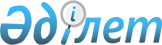 Об утверждении Плана развития открытого акционерного общества "Казахстанская компания по управлению электрическими сетями" (Kazakhstan Electricity Grid Operating Company) "KEGOC" на 2004-2006 годыПостановление Правительства Республики Казахстан от 4 июня 2004 года N 623      В соответствии с постановлением  Правительства Республики Казахстан от 14 июня 2002 года N 647 "Об утверждении Правил разработки индикативных планов социально-экономического развития Республики Казахстан" Правительство Республики Казахстан постановляет: 

      1. Утвердить прилагаемые: 

      1) План развития открытого акционерного общества "Казахстанская компания по управлению электрическими сетями" (Kazakhstan Electricity Grid Operating Company) "KEGOC" (далее - ОАО "KEGOC") на 2004-2006 годы; 

      2) важнейшие показатели развития ОАО "KEGOC" на 2004 год. 

      2. Контроль за исполнением настоящего постановления возложить на Заместителя Премьер-Министра Республики Казахстан Мынбаева С.М. 

      3. Настоящее постановление вступает в силу со дня подписания.       Премьер-Министр 

      Республики Казахстан Утвержден         

постановлением Правительства 

Республики Казахстан   

от 4 июня 2004 года N 623 

              План развития открытого акционерного общества 

      "Казахстанская компания по управлению электрическими сетями" 

         (Kazakhstan Electricity Grid Operating Company) "KEGOC" 

                          на 2004-2006 годы 

      1. Доклад о состоянии и перспективах развития ОАО "KEGOC" 

                            1.1. Введение       Открытое акционерное общество "Казахстанская компания по управлению электрическими сетями (Kazakhstan Electricity Grid Operating Company) "KEGOC" (далее - Общество) создано в соответствии с постановлением  Правительства Республики Казахстан от 28 сентября 1996 года N 1188 "О некоторых мерах по структурной перестройке управления энергетической системой Республики Казахстан". 

      Общество было зарегистрировано в Управлении юстиции города Астаны 26 мая 1999 года, номер государственной регистрации юридического лица - 6801-1901-АО (Дата первичной государственной регистрации 11.07.1997). 

      Адрес: Республика Казахстан, 473000, г. Астана, район Сарыарка, пр. Богенбай батыра, 7. 

      Учредителем Общества является Правительство Республики Казахстан. Государственный пакет акций Общества составляет 100%. Уставный капитал - 75,5 млрд. тенге. 

      Компания обладает обособленным имуществом, имеет самостоятельный баланс, промежуточные балансы филиалов, банковские счета в национальной и иностранной валюте, круглую печать со своим наименованием на государственном и русском языках, фирменные бланки, штампы и другие реквизиты. Компания от своего имени заключает договоры, приобретает и осуществляет имущественные и личные неимущественные права и обязанности, и может быть истцом, ответчиком в суде. 

      Миссия Общества - обеспечение устойчивого функционирования Единой энергетической системы Республики Казахстан и осуществление надежного управления Национальной электрической сетью, соответствующего современным техническим, экономическим, экологическим требованиям в рамках государственной политики. 

      В соответствии с возложенной миссией Общество выполняет следующие функции: 

      - централизованное оперативно-диспетчерское управление объектами ЕЭС Казахстана всех форм собственности; 

      - управление электрическими сетями высокого напряжения и передача электроэнергии по Национальной электрической сети; 

      - обеспечение непрерывного балансирования генерации и потребления электроэнергии в ЕЭС Республики Казахстан; 

      - координация импорта и экспорта электроэнергии; 

      - обеспечение свободного доступа к Национальной электрической сети потребителей и энергопроизводящих организаций. 

      Кроме того, Общество является членом Электроэнергетического Совета стран СНГ и Совета стран Центральной Азии, координирующих деятельность государств в области энергетики. 

      В настоящее время на балансе Общества находятся: 

      линии электропередачи всех классов напряжения - 23523,3 км, в том числе: 

      1150 кВ      - 1422,9 км; 

      500 кВ       - 5474,2 км; 

      220 кВ       - 15984,6 км; 

      110-35 кВ    - 641,6 км; 

      трансформаторные подстанции (ПС) - 72 единицы, в том числе по классам напряжений:          ПС 1150 кВ   - 3 единицы мощностью 9384,1 МВА; 

      ПС 500 кВ    - 15 единиц мощностью 11995,0 МВА; 

      ПС 220 кВ    - 51 единиц мощностью 11041,6 МВА; 

      ПС 110 кВ    - 1 единица мощностью 2,5 МВА; 

      ПС 35 кВ     - 2 единицы мощностью 23,2 МВА; 

      а также здания, сооружения, спецтехника, средства диспетчерско-технологического управления и другие основные средства. 

      Органами Компании являются: 

      1) высший орган - общее собрание акционеров Компании; 

      2) орган управления - Совет директоров; 

      3) исполнительный орган - Правление Компании; 

      4) контрольный орган - ревизионная комиссия. 

      Сфера полномочий органов Компании определяется действующим законодательством Республики Казахстан, Уставом Компании, нормативно-распорядительными документами Компании. 

      В состав Общества входят: Головной филиал Центральное диспетчерское управление (далее - ЦДУ) ЕЭС Казахстана (113 чел.), 9 филиалов межсистемных электрических сетей (далее - МЭС): Акмолинские (607 чел.), Актюбинские (200 чел.), Алматинские (403 чел.), Восточные (312 чел.), Западные (207 чел.), Сарбайские (452 чел.), Северные (404 чел.), Центральные (411 чел.), Шымкентские (429 чел.), сформированных по территориальному признаку, Представительство ОАО "KEGOC" в городе Астане (12 чел.) и Исполнительная дирекция (всего - 4324 чел.). 

      Филиалы Компании являются обособленными структурными подразделениями Компании и осуществляют часть его функций, в том числе функции представительства. Филиалы не являются юридическими лицами, имеют текущие счета, финансируются Исполнительной дирекцией и свою производственную деятельность осуществляют на основании соответствующего положения о филиале, утвержденного Советом директоров Компании. Представительство также является обособленным структурным подразделением Компании и осуществляет функции представительства интересов ОАО "KEGOC", совершает от его имени сделки и иные правовые действия, имеет текущий счет, финансируется Исполнительной дирекцией, действует на основании положения о нем. Все филиалы и представительство Компании прошли учетную регистрацию в органах юстиции. 

      В целях эффективного осуществления вспомогательных функций по обслуживанию деятельности Компании в 2001 году было создано учреждение "KEGOC-Сервис", учредителем является ОАО "KEGOC". 

      С 1 апреля 2002 года в связи с исключением функций по охранной деятельности в Исполнительной дирекции реорганизован Департамент безопасности и из филиалов выведена численность персонала охраны. 

      С 1 августа 2002 года в соответствии с решением Совета директоров (Протокол от 27 августа 2001 года N 4) и во исполнение решения Правления ОАО "KEGOC" (Протокол от 31 мая 2002 года N 4) проведена работа по оптимизации организационной структуры ОАО "KEGOC", сокращению расходов на содержание Исполнительной дирекции и филиалов, повышению качества информационного обеспечения, оперативно-диспетчерского и технологического управления ОАО "KEGOC". Выведены из состава Исполнительной дирекции Департамент информационных технологий и из состава филиалов - персонал служб СДТУ, АСДУ и ВТ и служб информатизации, на их базе создано учреждение "Энергоинформ", учредителем которого является "KEGOC". 

      На основании утвержденных смет расходов созданных учреждений Общество осуществляет их ежемесячное финансирование. Кроме того, Общество утверждает годовую финансовую отчетность учреждений, разрабатывает обязательную для исполнения нормативную, финансовую, бухгалтерскую, техническую и организационно-распорядительную документацию, осуществляет непосредственный контроль над деятельностью учреждений. 

      В соответствии с основными направлениями деятельности и с целью достижения наибольшей эффективности управления Обществом была выбрана структура центрального аппарата, состоящая из Руководства, 7-и департаментов, 6-и управлений, Центральной бухгалтерии, Канцелярии, Информационно-аналитического отдела, Службы безопасности.  

Организационная структура Общества ___________________________      ___________________________________ 

Общее собрание акционеров  |    |     Управляющий директор ОАО 

___________________________|    |  "KEGOC" в г. Астане, Советники, 

            |                   | Управление тех. контроля и охраны 

___________________________    -|  труда, Управление по работе с 

  Совет директоров         |  | |           персоналом, 

___________________________|  | |     Юридическое управление, 

            |                 | |         Управление аудита 

___________________________   | ___________________________________ 

      Президент            |  | 

___________________________|-- 

            | 

   __________________________________________________________ 

  |         |_________                   |                   | 

  |                   |                  |                   | 

______________  _____________      ______________   _______________ 

Вице-президент||  Вице-     |     |Вице-президент|  |Вице-президент 

 по развитию  ||президент по|     | по экономике |_ |по безопасности 

______________||эксплуатации|_    |______________| ||  и связям с 

  |            |____________| |         |          ||общественностью 

  |                   |       |         |          |________________ 

  |             _____________ |     _____________  |         | 

  |            | Технический ||    |Коммерческий|  |         | 

  |            |  директор   ||   _|  директор  |  |         | 

  |            |_____________ |  | |____________|  |         | 

  |            ______|        |  |      |          |         | 

____________  | _____|_______ |  |  ______________ | ______________ 

Департамент | | |Департамент ||  | | Департамент | | | Канцелярия 

управления  | | |эксплуатации||  | |   продаж,   | | |Информационно- 

проектами,  | | |____________||  | | Департамент | | |аналитический 

Департамент | |               |  | |   закупок,  | | |отдел, Служба 

 развития   | |               |  | | Управления  | | |безопасности, 

____________| |               |  | |  клиринга   | | | Учреждение 

  |           |               |  | |_____________| | |"KEGOC-СЕРВИС" 

  |           |               |  |                 | |______________ 

  |           |               |  |         ________| 

__|_________  | ____________  |  |  ______|______ 

Департамент | | |Учреждение | |  |  | Финансовое | 

модернизации| | |"Энерго-   | |  |  |управление, | 

и капиталь- | | | информ"   |_|  |  |Центральная | 

ного строи- | | |___________| |  |  |бухгалтерия,| 

тельства,   |_|               |  |  |Департамент | 

ГФ ЦДУ ЕЭС  |   ___________   |  |  |планирования| 

Казахстана  |  |Филиалы МЭС|_ |  |  | и экономи- | 

____________   |___________|     |  |  ческого   | 

                       |_________|  |  анализа   | 

                                    |____________|       Эффективность и правильность выбранной структуры управления обеспечили получение Обществом чистого дохода по итогам 2001-2002 годов. 21 октября 2002 года международным кредитным рейтинговым агентством "Standard & Poor , s" Обществу подтвержден кредитный рейтинг ВВ, прогноз рейтинга пересмотрен на "Позитивный". 

      Постановлением Национального Банка Республики Казахстан от 2 сентября 2002 года N 343 Общество включено в список первоклассных эмитентов векселей сроком на один год.  

1.2. Анализ рынка       В 2002 году объем потребления электроэнергии в целом по республике составил 58,05 млрд. кВт.ч, что на 2,5% больше уровня 2001 года. Значительная часть потребленной электроэнергии (99,2%) произведена собственными электрическими станциями Республики Казахстан. 

      Объем передачи электроэнергии по сетям Общества в 2002 году составил 40,9% от общего потребления в Республике Казахстан, что на 3,4 пункта ниже показателя 2001 года. Снижение доли объема передачи электроэнергии по сетям межрегионального уровня в общем объеме потребления по республике связано с увеличением выработки электроэнергии станциями, обеспечивающими электроснабжение потребителей без выхода на сети Общества. 

      Объем производства электроэнергии по Казахстану в 2002 году увеличился на 2,95 млрд. кВт.ч, или на 5,3%, по сравнению с 2001 годом и составил 58,2 млрд. кВт.ч. Увеличение выработки электроэнергии произошло по всем трем зонам республики (Северной, Западной и Южной). 

      Объем импортируемой электроэнергии в 2002 году составил 2391,4 млн. кВт.ч, что на 34,0% меньше, чем за прошлый год. Импортэлектроэнергии уменьшился как из России (на 605,2 млн.кВт.ч), так и из Центральной Азии (на 639,4 млн. кВт.ч). 

      Экспорт электроэнергии в Россию в 2002 году увеличился на 14,0% и составил 2521,9 млн. кВт.ч. Увеличение экспортных поставок электроэнергии достигнуто благодаря предоставлению значительных скидок с тарифа на передачу электрической энергии по сетям Общества в Российскую Федерацию. 

      В 2002 году впервые достигнуто положительное сальдо экспорта над импортом электрической энергии, величина которого составила 130,5 млн. кВт.ч. Данный факт связан с осуществлением экспортных поставок электроэнергии из Казахстана в РФ, а также увеличением объемов передачи от северных энергоисточников потребителям юга страны, снизившем объем электроэнергии, импортируемой из стран Центральной Азии. 

      В 2003 году объем потребления электроэнергии по республике планируется в размере 61,6 млрд. кВт.ч, что выше уровня 2002 года на 6,0%. Доля объемов передачи электроэнергии по сетям Общества от общего потребления по Республике Казахстан сохранится на уровне 2002 года и составит 41,0%. 

      Объем производства электрической энергии собственными электростанциями Казахстана в 2003 году составит 63,3 млрд. кВт.ч, что на 8,8% больше, чем в 2002 году. 

      Услуги по передаче электрической энергии и технической диспетчеризации, оказываемые Обществом, относятся к сфере естественной монополии. В соответствии с действующим законодательством Общество включено в Государственный регистр субъектов естественной монополии. 

      С 21 апреля 2003 года ОАО "KEGOC" включено в Государственный реестр субъектов рынка, занимающих доминирующее (монопольное) положение на определенном товарном рынке, как поставщик услуг по регулированию электрической мощности (приказы АРЕМ и ЗК от 21.04.03 N 106-ОД и от 12.06.03 N 153-ОД). 

      Наиболее крупными потребителями услуг Общества, осуществляющими передачу более одного млрд. кВт.ч в год являются: ОАО "Корпорация Казахмыс", ОАО "ССГПО", РГП "Казахстан Темир Жолы", ТОО "Казфосфат", ОАО "Казцинк", а также ТОО "AES Экибастуз" и АО "Экибастузская ГРЭС-2", экспортирующие электроэнергию в Российскую Федерацию.  

1.3. Анализ производственно-финансовой деятельности 

Общества за 2001-2003 годы       В 2002 году объемы передачи электроэнергии по сетям Общества по сравнению с 2001 годом снизились на 5,3% и составили 23,8 млрд. кВт.ч. Снижение объема передачи электроэнергии по сетям Общества связано с переходом потребителей южных регионов республики на электроснабжение по сетям региональной электросетевой компании в период работы ЖГРЭС, изменением схем электроснабжения, а также строительством некоторыми потребителями услуг Общества собственных ЛЭП, шунтирующих НЭС. 

      В 2003 году объем услуг по передаче электроэнергии ожидается в размере 25,4 млрд. кВт.ч, или на 6,7% больше уровня 2002 года. Данный рост обусловлен увеличением экспортных поставок электроэнергии из Казахстана в Российскую Федерацию от северных станций с предоставлением скидок с тарифа на услуги по передаче электроэнергии по сетям Общества. Учитывая данный факт, объем услуг по передаче электроэнергии по сетям Общества, оплачиваемый по полному тарифу, составит 21,1 млрд. кВт.ч, что на 2,0% ниже соответствующего показателя 2002 года. Данное снижение объема передачи связано с ростом выработки электроэнергии станциями, обеспечивающими электроснабжение потребителей без выхода на электрические сети Общества. 

      Объем услуг по технической диспетчеризации за 2002 год составил 49,5 млрд. кВт.ч, что соответствует уровню 2001 года. В 2003 году ожидаемый объем услуг по технической диспетчеризации составляет 54,0 млрд. кВт.ч, или на 9,1% выше уровня 2002 года. 

      В 2002 году доход от основной деятельности составил 12599,3 млн.тенге, что на 1146,3 млн. тенге больше уровня 2001 года (на 10,0%), в том числе, по видам услуг: 

      - по передаче электроэнергии - 10388,7 млн. тенге; 

      - по технической диспетчеризации - 1435,8 млн. тенге; 

      - по регулированию мощности - 774,8 млн. тенге. 

      Рост дохода от основной деятельности Общества связан с применением тарифа, включающего затраты на приобретение электроэнергии для компенсации технологического расхода электроэнергии в сетях межрегионального уровня в течение года. В 2003 году доходы Общества от основной деятельности ожидаются в размере 14329,7 млн. тенге, что на 13,7% больше уровня 2002 года, в том числе: 

      - по передаче электроэнергии - 11181,2 млн. тенге (на 7,6% больше уровня 2002 года); 

      - по технической диспетчеризации - 2499,5 млн. тенге (на 13,7% больше, чем в 2002 году); 

      - по регулированию мощности - 649,0 млн. тенге. 

      Увеличение доходов от основной деятельности в 2003 году по отношению к 2002 году связано с утверждением с 01.01.03 новых ставок тарифа на услуги Общества. 

      В 2002 году расходы Общества по основной деятельности составили 12164,8 млн. тенге с увеличением по сравнению с 2001 годом на 8,7%, связанным с ростом затрат на эксплуатацию и приобретением электроэнергии для компенсации технологического расхода электроэнергии в межрегиональных сетях в течение года (в 2001 году покупка электроэнергии осуществлялась с 1 июля). 

      Доходы по неосновной деятельности в 2002 году получены в сумме 2559,8 млн. тенге: в том числе, за счет реализации электроэнергии Жамбылской ГРЭС (ЖГРЭС) 1389,9 млн. тенге, реализации основных средств и товарно-материальных ценностей - 174,6 млн. тенге, услуг по резервированию электрической мощности - 104,6 млн. тенге, вознаграждения по депозитам и ценным бумагам - 86,2 млн. тенге, начисления процентов на остатки денежных средств - 20,3 млн. тенге. 

      Расходы по неосновной деятельности в 2002 году составили 2651,3 млн. тенге, что в 1,6 раза выше уровня 2001 года, из них: расходы, связанные с осуществлением функций оператора ЖГРЭС на сумму 1389,9 млн. тенге; списанием основных средств и незавершенного строительства - 1230,3 млн. тенге; благотворительной и спонсорской помощью - 5,2 млн. тенге. 

      В результате признания ОАО "ГАК Узбекэнерго" долга за оказанные услуги по регулированию мощности финансовый результат Общества за 2001 год был скорректирован, и составил 318,81 млн. тенге. 

      По итогам финансово-хозяйственной деятельности за 2002 год Обществом получен чистый доход на сумму 343,04 млн. тенге, что выше уровня 2001 года на 24,2 млн. тенге (на 7,6%). 

      В 2003 году расходы Общества по основной деятельности ожидаются в размере 13064,8 млн. тенге, что выше уровня 2002 года на 7,4%. Увеличение расходов связано с планируемым ростом цен на ТМЦ и услуги сторонних организаций, повышением объемов работ, а также приростом амортизационных отчислений в соответствии с планируемым вводом основных средств. 

      По неосновной деятельности расходы в 2003 году планируются в сумме 1137,8 млн. тенге. В расходы по неосновной деятельности включены затраты, связанные с выполнением Обществом функций оператора работы ЖГРЭС. 

      В 2003 году Общество ожидает получить чистый доход от обычной деятельности, с учетом налогового эффекта на временные разницы, в сумме 987,6 млн. тенге, который планируется направить на выплату дивидендов, на развитие Общества и создание резервов для погашения обязательств перед МБРР и ЕБРР. 

      Аудит финансовой отчетности Общества за 2001 год проведен компаниями и "Ernst & Young", за 2000 и 2002 годы - компанией "Deloitte & Touche". 

      В 2002 году инвестиционная деятельность Общества осуществлялась в соответствии с Программой капитального строительства на 2002 год, утвержденной Приказом ОАО "KEGOC" N 206 от 31.07.02. 

      Освоение капитальных вложений составило 6078,0 млн. тенге (с НДС), или на 49,9% выше показателя 2001 года. Из общего объема капитальных вложений по проекту "Модернизация национальной электрической сети" с учетом кредитных средств освоено 3021,6 млн. тенге, в том числе, за счет собственных средств Общества - в размере 1421,4 млн. тенге. 

      Введено основных фондов на сумму 4845,5 млн. тенге. 

      В целях повышения надежности и эффективности функционирования всей энергосистемы Казахстана Обществом реализуется проект модернизации Национальной электрической сети Республики Казахстан с привлечением заемных средств Международного Банка Реконструкции и Развития (далее - МБРР) и Европейского Банка Реконструкции и Развития (далее - ЕБРР). В рамках проекта "Модернизация НЭС Казахстана" по состоянию на 01.01.2003 Обществом заключено контрактов на поставку оборудования с Alstom, Siemens, ABB, Marubeni Utility Services и ABB VEI Metronica на сумму $72,6 млн. кредитных средств, на консультационные услуги - на сумму $3,37 млн., из них в 2002 году на сумму $70,96 млн. и $0,91 млн., соответственно. 

      По заключенным контрактам была осуществлена поставка 118 выключателей, 355 разъединителей, 424 опорных изолятора, 19 трансформаторов напряжения, 68 трансформаторов тока, 183 ограничителей перенапряжения, 1599 электрических счетчиков. Монтаж поставляемого оборудования осуществлялся согласно графикам производства работ. 

      Регулярно проводится мониторинг расходования средств по проекту, выплат вознаграждений и комиссий по обязательствам по займам, зачисления средств на счета проекта. 

      С начала реализации проекта "Модернизация национальной электрической сети Казахстана" израсходовано средств займов на сумму 19,22 млн. долларов США, в том числе, за 2002 год - 16,39 млн. долларов США. Из средств Общества по программе софинансирования израсходовано 32,69 млн. долларов США, в т. ч., за 2002 год - 11,83 млн. долларов США. 

      В 2003 году на реализацию проекта "Модернизация НЭС" будет направлено из средств займов МБРР и ЕБРР 4450,1 млн. тенге. Из собственных средств Общества в качестве софинансирования проекта, с учетом НДС, выплачиваемого за импортное оборудование - 4506,0 млн. тенге. Данные средства будут направлены на: 

      - замену коммутационного оборудования (выключателей, разъединителей), измерительного оборудования (трансформаторов тока и напряжения), защитного оборудования (ограничителей 

перенапряжения) класса напряжения 500-110 кВ; 

      - строительство зданий для установки систем управления и автоматизации подстанций; 

      - замену существующих аналоговых АТС на цифровые с интегрированной функцией диспетчерского коммутатора; 

      - замену существующих и установку новых систем гарантированного электропитания различной мощности на всех энергообъектах; 

      - замену существующих и строительство новых радиорелейных линий; 

      - начало строительства сети спутниковой связи. 

      В целях обеспечения выполнения обязательств по кредитам МБРР и ЕБРР предусмотрены средства на выплату: 

      - процентов по кредитам МБРР и ЕБРР - 107,3 млн. тенге; 

      - комиссии по обязательствам перед МБРР и ЕБРР - 67,4 млн. тенге; 

      - на пополнение резервного счета для обеспечения государственной гарантии по кредитам МБРР и ЕБРР в соответствии с соглашением с Министерством финансов Республики Казахстан от 1 февраля 2000 года N 32-10-7-2-/37 - 32 млн. тенге. 

      Кроме реализации Проекта модернизации НЭС, Общество за счет собственных средств осуществляет реализацию мелких проектов, направленных на замену и модернизацию морально и физически устаревшего оборудования. Общая сумма прочих капитальных вложений в 2003 году планируется в сумме 2201,2 млн. тенге. Кроме того, в соответствии с поручением Президента Республики Казахстан, Общество планирует провести мероприятия, связанные с передислокацией Центрального аппарата в г. Астана. Для этих целей программой капитальных вложений на 2003 год предусмотрены средства в сумме 1 630,2 млн. тенге. 

      В конце 2001 года Обществом была начата работа по разработке прединвестиционного технико-экономического обоснования сооружения второй линии транзита 500 кВ "Север-Юг Казахстана" с привлечением немецких и российских специалистов ("RWE Solution AG" и ПИиНИИ "Севзапэнергосетьпроект"). 

      В 2003 году Обществом, в соответствии с Постановлением  Правительства Республики Казахстан от 03.02.03 N 125, заключены договоры на разработку технико-экономического обоснования проекта, а также на работы по выбору трассы первого участка линии "ЮК ГРЭС - Шу". В 2003 году по проекту строительства данного участка ожидается освоить 125 млн. тенге средств Общества. В настоящее время проводятся переговоры с различными финансовыми институтами по вопросам предоставления займов для строительства первого участка.  

1.4. План развития Общества на 2004-2006 годы       Производственные и экономические показатели деятельности Общества в полной мере зависят от показателей развития всей экономики страны. Положительные тенденции в развитии страны, рост промышленного производства привели к росту потребления электроэнергии, повышению платежеспособности потребителей, увеличению производства электрической энергии на электрических станциях страны, позволившего снизить объем импорта электроэнергии и увеличить ее экспорт. 

      Объемы оказываемых услуг в 2004-2006 годах планировались, исходя из прогнозного баланса электроэнергии по республике, приведенного в таблице:                                                       млрд. кВт.ч 

____________________________________________________________________ 

N  |                 |2001 |2002  |2003  |2004  |2005  |2006 |2006 в 

п/п|                 |____ |_____ |_____ |_____ |______|_____| % к 

                         отчет    |   оценка    |   прогноз  | 2003 

-------------------------------------------------------------------- 

1    Производство     55,24 58,18  63,3   66,0   70,0   72,0  113,7 

    электроэнергии 2    Потребление 

    электроэнергии    56,66 58,05  61,6   64,0   67,0   69,0  112,0 3    Дефицит (-), 

     избыток (+) 

    электроэнергии    -1,42 0,13   1,7    2,0    3,0    3,0 4   Импорт            3,63  2,39   2,4    2,0    1,5    1,6   67 5   Экспорт           2,21  2,52   4,2    4,4    4,5    4,6   110 

____________________________________________________________________       В рассматриваемый период планируются мероприятия по дальнейшему развитию электроэнергетической отрасли, в том числе завершение приватизации электроэнергетических предприятий. Учитывая, что на данном этапе не определены механизмы приватизации и пути дальнейших реформ в Плане развития Общества принято, что данные реформы не повлияют на финансово-экономические показатели Общества.  

1.4.1. Цели и задачи       В соответствии с государственной политикой и в рамках возложенной миссии деятельность Общества в 2004-2006 годах будет направлена на дальнейшее повышение надежности функционирования Национальной электрической сети, обеспечение качественного и бесперебойного энергоснабжения потребителей, достижение самообеспеченности электроэнергией экономики Республики и, как следствие, достижение энергетической независимости как части национальной безопасности страны. С этой целью Общество планирует: 

      1. Завершить Проект модернизации Национальной электрической сети НЭС, направленный на реабилитацию транспортной системы Общества и усовершенствование диспетчерского управления энергосистемы. 

      2. Приступить к выплате основного долга перед Международным и Европейским банками реконструкции и развития. 

      3. Начать строительство второй линии электропередачи 500 кВ транзита "Север-Юг Казахстана", которая позволит повысить надежность действующего транзита, а также покрыть дефицит электроэнергии и мощности в Южном Казахстане за счет поставок дешевой электроэнергии от крупных электростанций Северного региона. В данном Плане рассмотрены два 

варианта строительства линии: 

      a. поэтапное строительство линии за период с 2004 по 2008 годы; 

      b. параллельное строительство всех трех участков линии за период 2004-2006 г.г, в соответствии с поручением Премьер-Министра Республики Казахстан Д. Ахметова. 

      4. Проводить необходимые работы по ремонту и эксплуатации электросетевых объектов, находящихся на балансе Общества, а также осуществлять необходимые инвестиции на реновацию 

устаревшего и установку нового оборудования. 

      5. Обеспечить безубыточную деятельность Общества.  

1.4.2. Пути достижения поставленных задач       Для решения поставленных задач Общество планирует: 

      1. Совместно с Агентством Республики Казахстан по регулированию естественных монополий и защите конкуренции продолжить работу по совершенствованию тарифной методологии. В 2003 году Агентством разработан ряд нормативных документов, регулирующих механизм тарифообразования и предусматривающих возможность проведения переоценки активов. 

      2. При увеличении обоснованных затрат Общества, связанных с операционной деятельностью, а также в целях обеспечения выплаты обязательств по заемным средствам, представить в Агентство Республики Казахстан по регулированию естественных монополий и защите конкуренции заявку на изменение уровня тарифов. 

      3. Осуществить заимствование средств, необходимых для строительства второй линии электропередачи 500 кВ транзита "Север-Юг Казахстана". 

      4. Проводить работы по совершенствованию структуры управления Обществом и Единой энергетической системой Республики Казахстан в целях обеспечения качества       предоставляемых услуг и надежности функционирования ЕЭС Республики Казахстан, в том числе, завершить реализацию Проекта модернизации НЭС, предусматривающего ввод системы автоматизированного коммерческого учета электроэнергии, реконструкцию системы диспетчерского управления и т.д. 

      5. Участвовать в разработке нормативно-правовых актов, направленных на дальнейшее развитие рыночных отношений в электроэнергетической отрасли.  

1.4.3. Динамика развития производства продукции  

1.4.3.1. Объемы услуг       В 2004 году объем услуг по технической диспетчеризации электроэнергии планируется в размере 56,5 млрд. кВт.ч, или на 4,4% выше уровня 2003 года. 

      В 2005 году объем услуг по технической диспетчеризации увеличится до 60,6 млрд. кВт.ч, а в 2006 году - до 63,7 млрд. кВт.ч. Увеличение объемов услуг связано с планируемым ростом производства электроэнергии. 

      Объем передачи электроэнергии по сетям Общества в 2004 году планируется в размере 26,4 млрд. кВт.ч (на 4,1% выше, чем в 2003 году). В 2005 году он увеличится на 1,2 млрд. кВт.ч и составит 27,6 млрд. кВт.ч, а в 2006 году объем передачи электроэнергии по сетям Общества составит 28,4 млрд. кВт.ч. 

      При этом следует отметить, что в объеме передачи электроэнергии по сетям Общества участвует передача электроэнергии в Российскую Федерацию, оплачиваемая с применением понижающего коэффициента. В целях получения необходимых средств Компания планирует постепенное снижение величины предоставляемых скидок (на 8% в год).  

1.4.3.2. Доходы       Индикативным планом социально-экономического развития Республики Казахстан на 2004-2006 годы, утвержденного Постановлением  Правительства Республики Казахстан от 12 сентября 2003 года N 926 предусмотрено повышение тарифов на услуги по передаче электроэнергии по магистральным сетям в 2004 году - на 7%, в 2005 году - на 8%. 

      При данном повышении тарифа, за период 2004-2006 Общество планирует получить доходы от основной деятельности: 15,7 млрд. тенге в 2004 году (увеличение на 9,8% к 2003 году), 18,4 млрд. тенге в 2005 году и 19,4 млрд. тенге в 2006 году. 

      Данный рост тарифов обусловлен вводом в эксплуатацию основных средств, в соответствии с инвестиционными программами Общества и соответствующим увеличением амортизационных отчислений и налога на имущество, а также расходов по обеспечению выплат по займам, налогам, таможенным сборам и пошлинам. При поэтапном строительстве линии "Север-Юг", как показывают расчеты, данное повышение тарифов является достаточным для осуществления данного строительства. 

      По поручению Премьер-министра Республики Казахстан Д.Ахметова проведен анализ варианта параллельного строительства всех трех участков линии. Расчет показал, что при данном варианте строительства у Компании в 2004 году создается значительный дефицит денежных средств, необходимых для выплаты процентов и комиссий по заемным средствам. Для компенсации данного дефицита средств в 2004 году необходимо повышение среднего тарифа на передачу до 0,571 тг/кВт.ч или на 10,6 %. Это позволит повысить доходы Компании в 2004 году до 16,7 млрд. тенге и компенсировать значительный рост затрат, связанных с обслуживанием заемных средств, необходимых для реализации Проекта.  

1.4.3.3. Расходы       При поэтапном строительстве линии "Север-Юг" расходы Общества по основной деятельности в 2004 году планируются в размере 13,8 млрд. тенге (на 5,4% выше, чем в 2003 году), в 2005 году расходы по основной деятельности увеличатся до 15,2 млрд. тенге, а в 2006 году составят 16,6 млрд. тенге. 

      При параллельном строительстве всех трех участков линии "Север-Юг" расходы Компании по основной деятельности возрастут: в 2004 году - до 13,95 млрд. тенге (на 1,1% больше, чем при поэтапном строительстве), в 2005 году - до 15,5 млрд. тенге (на 2%), в 2006 году - до 17,3 млрд. тенге (на 4,2%). Данное увеличение связано с увеличением комиссий (единовременная комиссия, комиссия за неиспользованные средства), выплачиваемых по заемным средствам по проекту строительства второй линии 500 кВ транзита "Север-Юг Казахстана". 

      Расчеты, связанные с оценкой влияния строительства линии "Север-Юг", проведены исходя из предварительных данных по условиям заимствования, представленных финансовыми институтами. Данные условия приведены в разделе "Инвестиционный план развития Общества". 

      Увеличение расходов, не связанных с реализацией проекта строительства второй линии 500 кВ транзита "Север-Юг Казахстана" вызвано следующими причинами: 

      увеличение амортизационных отчислений и налога на имущество в следствии ввода в эксплуатацию основных средств в соответствии с инвестиционной программой; 

      расходы на приобретение товаров, работ и услуг были проиндексированы в соответствии с макроэкономическими показателями, утвержденными Постановлением  Правительства Республики Казахстан от 12 сентября 2003 года N 926 "Об Индикативном плане социально-экономического развития Республики Казахстан на 2004-2006 годы"; 

      Планом развития предусмотрено увеличение расходов на оплату труда производственного персонала Общества с учетом индекса потребительских цен, исходя из плановой среднесписочной численности работников на 2003 год. При увеличении численности персонала Общества до нормативной фонд оплаты труда увеличится на 23%. 

      Структуру затрат Общества по основной деятельности можно представить в следующем виде:                                                 млн. тенге (без НДС)                       ____________________________________________________________________ 

N  |Наименование  |2002 год |2003 год |2004 год |2005 год |2006 год 

___________________________________________________________________ 

                  |  факт   | оценка  |  план   | прогноз | прогноз 

____________________________________________________________________ 

1  |      2       |   3     |   4     |   5     |   6     |   7 

____________________________________________________________________ 

    Расходы по 

    основной 

    деятельности   12164,7   13064,8   13764,5   15295,4   1686,0 

    всего, в т.ч.                      (13953,0) (15579,9) (17512,2) 1   Налоги         743,8     729,4     798,1     981,1     1128,3 

                                                 (1036,2)  (1281,4) 2   Расходы на 

    оплату труда,  2571,0    2476,0    2463,3    2550,5    2632,9 

     в т.ч. 2.1.Фонд оплаты 

    труда          2159,1    2082,5    2160,8    2237,3    2309,5 2.2.Отчисления 

    на соц. налог  411,8     393,5     302,5     313,2     323,3 3   Ремонт         1264,5    1157,1    1175,7    1194,5    1213,6 4   Амортизация    3687,8    3884,9    4395,1    5399,4    6290,0 

                                                 (5642,1)  (6974,9) 5   Затраты на 

    эксплуатацию   1619,3    2143,2    2193,0    2275,3    2354,0 6   Администра- 

    тивные 

    расходы        257,8     273,4     185,8     194,7     203,1 7   Резерв по 

    сомнительным 

    долгам         -86,3     6,6 8   Технологи- 

    ческий 

    расход 

    электроэнергии 1815,8    2189,1    2279,4    2500,2    2690,0 9   Прочие         246,0     204,7     274,0     200,0     174,3 

                                       (462,6,9) (186,5)   (162,4) 

____________________________________________________________________ 

      В скобках приведены данные при параллельном строительстве всех участков линии 500 кВ транзита "Север-Юг Казахстана".  

1.4.3.4. Социальная программа       Профессиональная подготовка и повышение квалификации кадров в электроэнергетике является основным фактором, влияющим на производительность труда, снижение аварийности оборудования и травматизма персонала, а так же повышение уровня эксплуатации сложного вновь вводимого электрооборудования. 

      Работа с персоналом планируется, организуется и контролируется в соответствии с межотраслевыми, отраслевыми и разработанными Обществом нормативными документами. В соответствии с этим в Обществе определена периодичность повышения квалификации персонала на краткосрочных курсах (1-2 недели) с отрывом от производства - 1 раз в три года. На основе потребностей структурных подразделений Общества в квалифицированных кадрах осуществляется разработка годовых планов повышения квалификации, которые утверждаются руководством Общества. 

      В 2002 году прошли обучение на различных курсах повышения квалификации по основным специальностям 775 человек при плане 762 человек, затраты на повышение квалификации которых составили 22,250 млн. тенге при плане 28,145 млн. тенге. 

      Основное количество обучившихся специалистов Общества (более 90%) повышали квалификацию на базе учебных заведений Республики Казахстан. 

      Специалисты Диспетчерских служб, служб РЗА и ПА, режимных служб, в силу специфики их деятельности, повышали квалификацию в специализированных учебных заведениях Российской Федерации. 

      Кроме того, в планы повышения квалификации специалистов включена специальная подготовка персонала Общества на заводах-изготовителях ведущих зарубежных фирм, поставщиков оборудования в рамках Проекта модернизации национальной электрической сети. 

      Также Обществом уделяется большое внимание социальной поддержке ветеранам энергетики. Составлены списки неработающих пенсионеров - ветеранов отрасли для оказания адресной помощи; в настоящее время на учете в Обществе состоит 351 человек, из них 85 человек - ветераны ВОВ. Неработающим пенсионерам в течение года оказывалась материальная помощь ко Дню энергетика, Дню Победы. Данные расходы осуществляются за счет средств, предусматриваемых бюджетом Общества. В 2002 году на эти цели было израсходовано около 2,5 млн. тенге.  

1.4.3.5. Охрана труда и окружающей среды       Охрана труда и техника безопасности       Для обеспечения надежной работы электрической сети Обществом осуществляются комплексные и тематические проверки состояния эксплуатации сети, пожарной безопасности и охраны труда с контролем исполнения предписаний Государственных надзорных органов и актов расследований технологических нарушений и несчастных случаев, а также по результатам ежемесячно проводимых "Дней техники безопасности". 

      Обществом осуществляются мероприятия, направленные на улучшение условий и безопасности труда на рабочих местах. Перед началом ремонтной кампании во всех филиалах Общества проводятся семинары с производителями и руководителями работ по вопросам безопасной организации ведения работ. Проводятся аттестации ремонтных бригад с проверкой укомплектованности их средствами защиты, инструментом, такелажем, спецодеждой. 

      Во всех филиалах МЭС под руководством первых руководителей ежемесячно проводятся "Дни техники безопасности". Кроме того, во всех филиалах регулярно проводились внезапные проверки работающих бригад и отдельных исполнителей.       Охрана окружающей среды       Вредными воздействиями основных и вспомогательных производств Общества на окружающую среду являются: 

      - напряженность электрического поля, создаваемая линиями электропередачи и высоковольтным оборудованием подстанций; 

      - выбросы в атмосферу паров бензина от бензозаправочных станций, паров масла от маслохозяйств, газов сварочных постов, древесной пыли от деревообрабатывающих станков из 

цехов по ремонту оборудования и т.п.; 

      - выбросы отработавших газов автотранспортом; 

      - стоки загрязненных вод (преимущественно хозбытовые); 

      - твердые отходы (производственные и хозбытовые). 

      Работа по охране окружающей среды проводится в соответствии с действующим законодательством Республики Казахстан: 

      а) по защите от вредного воздействия электрического поля предусматривается: 

      - создание санитарно-защитных зон при проектировании линий электропередачи; 

      - создание стационарных защитных устройств на путях обхода и возле стационарных щитов управления высоковольтным оборудованием на подстанциях; 

      - приобретение индивидуальных защитных средств для работы на линиях электропередачи и подстанционном оборудовании без снятия напряжения; 

      b) по работе с выбросами и сбросами: 

      - в каждом филиале МЭС разработаны и согласованы с природоохранными органами проекты "Предельно-допустимых выбросов в атмосферу" (ПДВ) и "Предельно-допустимых сбросов загрязненных стоков" (ПДС), в которых приводятся мероприятия по доведению выбросов и сбросов до технически обоснованных значений. По окончании срока действия проектов ПДВ и 

ПДС разрабатываются новые; 

      - ежегодно от природоохранных органов получается разрешение на выбросы в атмосферу и стоки в водоемы загрязняющих веществ в разрешенных объемах; 

      c) по складированию твердых отходов: 

      - ежегодно заключаются договоры со специализированными организациями на вывоз и захоронение твердых бытовых и производственных отходов. 

      Начавшаяся реализация "Проекта модернизации Национальной электрической сети Казахстана" проводится с выполнением мероприятий по охране окружающей среды в соответствии с "Планом экологического управления при модернизации подстанций ОАО "KEGOC", разработанным согласно требованиям Закона  РК "Об охране окружающей среды" и согласованным с Международным Банком Реконструкции и Развития. 

      Управление экологическими вопросами проводится как на этапе демонтажа оборудования (управление устаревшим оборудованием и материалами), так и на этапе установки (уровни напряженности электрического поля и шумы). 

      Оборудование, поставляемое на подстанции, имеет сертификаты качества, сертификаты проведения заводских испытаний. 

      В разрабатываемые технические проекты на реконструкцию и замену оборудования подстанций включается специальный раздел по охране окружающей среды при проведении работ по модернизации, разработанный в соответствии с требованиями "Плана экологического управления при модернизации подстанций ОАО "KEGOC".  

1.4.4. Тарифная политика       В рассматриваемый период совместно с Агентством Республики Казахстан по регулированию естественных монополий и защите конкуренции планируется дальнейшее совершенствование тарифной политики Общества, направленной на обеспечение доходов Компании, достаточных для покрытия затрат, связанных с осуществлением своих функций и как следствие, на повышение надежности и качества электроснабжения потребителей. 

      Данным планом развития Общества предусмотрено увеличение тарифов на услуги по передаче электроэнергии в 2004 и 2005 годах в пределах индексов роста цен, утвержденных Индикативным планом социально-экономического развития РК на 2004-2006 годы. В 2006 году повышение уровня цен на услуги Общества не планируется. 

      Тарифы, предусмотренные Планом развития, проектируются исходя из действующей методики и, как указывалось выше, с учетом предварительных данных по условиям предоставления займов, полученных от финансовых институтов. В случае внедрения Агентством Республики Казахстан по регулированию естественных монополий и защите конкуренции новой методологии расчета тарифов, изменений структуры и схемы электроснабжения потребителей в условиях развития отраслей промышленности, а также условий финансирования строительства второй линии электропередачи 500 кВ транзита "Север-Юг Казахстана" планируемые тарифы могут быть скорректированы.  

1.4.5. Финансовые результаты и отношения с бюджетом       Прогноз основных финансово-экономических показателей составлялся с учетом прогнозных макроэкономических показателей развития Республики Казахстан на 2004-2006 годы, утвержденных Постановлением  Правительства Республики Казахстан от 12 сентября 2003 года N 926 "Об Индикативном плане социально-экономического развития Республики Казахстан на 2004-2006 годы". 

      В расчетах основных показателей деятельности Общества приняты следующие положения и допущения: 

      расходы на приобретение товаров, работ и услуг запланированы с учетом индекса потребительских цен и изменения обменного курса национальной валюты и индексов цен на промышленные товары в зависимости от видов закупаемых товаров и услуг; 

      расчет амортизации выполнен согласно нормам амортизационных отчислений, определенных действующей Учетной политикой Общества, разработанной в соответствии с действующими стандартами бухгалтерского учета Республики Казахстан (в настоящее время в Компании разрабатывается новая Учетная политика с учетом перехода на Международные стандарты финансовой отчетности); 

      прогноз поступления платежей от операционной, инвестиционной и финансовой деятельности Общества на 2004-2006 годы - 100%; 

      отсутствие просроченной задолженности по расходам; 

      исчисление налогов производилось в соответствии с действующим налоговым законодательством Республики Казахстан; 

      выплаты МБРР и ЕБРР основных сумм долга производятся в соответствии с графиками, указанными в договорах о займе N 4526 kz от 21 декабря 1999 года и N 794 от 3 декабря 1999 года; 

      расчет сумм процентов и комиссий за право пользования кредитами по Проекту модернизации НЭС, выплачиваемых МБРР и ЕБРР один раз в полгода, осуществляется в соответствии с договорами о займе N 4526 kz от 21 декабря 1999 года и N 794 от 3 декабря 1999 года по действующим процентным ставкам; 

      расчет обязательств по заемным средствам по Проекту строительства второй линии электропередачи напряжением 500 кВ транзита "Север-Юг Казахстана" проводился на основании предварительных предложений международных и казахстанских финансовых институтов: 

      1) ЕБРР 

      a) единовременная комиссия 1,5% 

      b) сумма займа 31 млн. долларов США 

      c) льготный период 3 года 

      d) срок погашения займа 9 лет 

      e) ставка вознаграждения Libor + 4,5% 

      2) Синдикация (Citigroup Казахстан, ABN-AMRO Банк Казахстана, HSBC Банк Казахстана и др.) 

      a) сумма займа 29 млн. долларов США 

      b) льготный период от 1 до 3 лет 

      c) срок погашения займа от 5 до 10 лет 

      d) ставка вознаграждения до Libor + 3,5% 

      3) Банк Развития Казахстана 

      a) сумма займа около 21 млн. долларов США 

      b) льготный период до 3 лет 

      c) срок погашения займа до 12 лет 

      d) ставка вознаграждения до 10% 

      4) Ставка Libor принята в размере 1,5%. 

      В 2004 году Общество планирует получить чистый доход в сумме 1640,8 млн. тенге (2192,3 млн. тенге при параллельном строительстве всех участков линии "Север-Юг"), в 2005 году - 2219,4 млн. тенге (2040,4 млн. тенге) и в 2006 году - 1955,4 млн. тенге (1444, 6 млн. тенге). 

      Полученный чистый доход планируется направить на выплату дивидендов в размере 10% от чистого дохода, в соответствии с постановлением  Правительства Республики Казахстан от 24 апреля 2003 года N 404 "О дивидендах на государственные пакеты акций и доходах на государственные доли участия в организациях", а также обязательств по займам. 

      За 2004-2006 годы Общество предусматривает выплату прямых налогов и сборов на сумму 3,8 млрд. тенге (4,1 млрд. тенге при параллельном строительстве линии "Север-Юг Казахстана", в т.ч.: налог на имущество - 2,7 млрд. тенге (2,9 млрд. тенге), социального налога - 0,9 млрд. тенге, на землю - 0,14 млрд. тенге, на транспорт - 0,02 млрд. тенге. 

      Расчет налога на имущество произведен укрупнено, исходя из планируемого ввода в эксплуатацию основных средств и сложившейся средней нормы амортизационных отчислений. 

      Расчет налога на землю и транспортные средства произведен с учетом индекса потребительских цен, т.к. базовым показателем в расчетах данных налогов является минимальный расчетный показатель. 

      Расчет налога на транспорт произведен без учета повышения количества единиц транспорта, что связано с тем, что в настоящее время приобретение автотранспортной и спецтехники направлено не на увеличение существующего парка, а замену устаревшего транспорта. 

      Налог на землю может быть скорректирован после выбора, согласования и отвода земли под трассу второй линии электропередачи транзита "Север-Юг Казахстана", что позволит определить районы прохождения линии и количество опор, необходимые для расчета налога. 

      Расчет социального налога производился с учетом изменений в Налоговый кодекс  Республики Казахстан, вступающих в действие с 01.01.2004 года, предусматривающих регрессивную ставку социального налога в зависимости от размера заработной платы работников. 

      В рассматриваемый период Общество выплату корпоративного налога не планирует, что связано с тем, что в настоящее время сумма износа, относимая на вычеты в соответствии с налоговым учетом, значительно превышает амортизационные отчисления согласно бухгалтерскому учету. При этом по линиям электропередачи по налоговому учету Общество применяет норму отчислений ниже предельной. Кроме того, в результате реализации проектов планируется значительный рост стоимости активов общество, что приведет к увеличению разницы между налоговым и бухгалтерским учетом. В соответствии с действующими стандартами бухгалтерского учета Общество с 2003 года начало формировать резервы по корпоративному подоходному налогу на временные разницы, возникающие между налоговым и бухгалтерским учетом, относимые на затраты.  

2. Инвестиционный план развития Общества  

2.1. Инвестиционная политика       Инвестиционная политика Общества направлена на обеспечение надежного, устойчивого функционирования ЕЭС Республики Казахстан, обеспечение бесперебойного электроснабжения потребителей, развитие рынка и совершенствование системы учета. 

      Учитывая большую изношенность электроэнергетического оборудования, Общество уделяет самое пристальное внимание реализации инвестиционных программ, направленных на реновацию изношенного, модернизацию устаревшего и установку нового оборудования. 

      С этой целью Общество с 2000 года осуществляет реализацию проекта "Модернизация НЭС" направленную на: 

      - установку высоковольтного оборудования; 

      - модернизацию средств телекоммуникаций, системы управления Национальной электрической сетью (оборудование контроля и обработки данных (SCADA), система энергетического управления (EMS)); 

      - создание автоматизированной системы коммерческого учета электроэнергии и интегрированной системы управления Обществом. 

      Реализация Проекта модернизации Национальной электрической сети Республики Казахстан создаст условия для обеспечения надежного и безопасного функционирования национальной электрической сети Казахстана, устойчивого функционирования оптового рынка электроэнергии и мощности; значительно усовершенствует систему учета и контроля. 

      Стоимость проекта составляет 258,4 млн. долларов США. Финансирование осуществляется за счет заемных средств, предоставленных под гарантию государства Международным Банком Реконструкции и Развития и Европейским Банком Реконструкции и Развития, а также за счет собственных средств Общества. 

      1 Общая сумма проекта - 258,4 млн. долларов США, в т.ч.: 

      1.1 Заемные средства - 185 млн. долларов США, из них: 

      1.1.1 МБРР - 140 млн. долларов США; 

      1.1.2 ЕБРР - 45 млн. долларов США. 

      1.2 Средства ОАО "KEGOC" - 78,4 млн. долларов США. 

      2 Условия займов: 

      2.1 Льготный период: 

      2.1.1 МБРР - 5 лет, 

      2.1.2 ЕБРР - 4 года. 

      2.2 Единовременная комиссия по обоим банкам 1% от суммы займа. 

      2.3 Период погашения займа: 

      2.3.1 МБРР - 15 лет, 

      2.3.2 ЕБРР - 10 лет. 

      2.4 Ставка вознаграждения: 

      2.4.1 МБРР - Libor + плавающий спрэд, 

      2.4.2 ЕБРР - Libor + 1%. 

      В 2006 году Общество планирует завершить реализацию данного проекта. 

      В 2003 году Общество планирует начать строительство второй линии электропередачи напряжением 500 кВ транзита "Север-Юг Казахстана". 

      Строительство данной линии: 

      - увеличит транзитный потенциал Национальной электрической сети Республики Казахстан; 

      - способствует росту экспортных возможностей стран Центральной Азии; 

      - обеспечивает надежность параллельной работы энергосистем Республики Казахстан, Центральной Азии, России; повысит надежность электроснабжения потребителей южного региона с 

учетом возможного отключения одного из участков действующего транзита; 

      - обеспечивает покрытие дефицита электроэнергии юга Казахстана в среднесрочной перспективе за счет поставок дешевой электроэнергии от крупных электростанций Северного 

Казахстана. 

      Строительство данной линии планируется за счет привлечения заемных средств (условия предоставления займов представлены выше). Также рассматривается возможность выпуска облигаций сроком на 5 лет на сумму 30 млн. долларов США со ставкой вознаграждения 8,5% в год. 

      Кроме реализации вышеуказанных проектов, Общество ежегодно направляет собственные средства на инвестиции по проектам, направленным на обеспечение работы Национальной электрической сети, обновление устаревших основных средств.  

2.2. Инвестиционная программа 

          2.2.1. Проект модернизации Национальной электрической сети 

 

            В 2004 году Общество продолжит реализацию Проекта модернизации Национальной электрической сети. 

      Сумма инвестиций за счет средств МБРР и ЕБРР в 2004 году планируется в размере 9,6 млрд. тенге. 

      Из средств Общества по Проекту модернизации планируется направить 3,1 млрд. тенге (без НДС). 

      Всего за 2004-2006 годы по проекту "Модернизация НЭС" Общество инвестирует средства МБРР и ЕБРР в размере 21,9 млрд. тенге. 

      В целом в 2004-2006 годах из всех источников на Проект модернизации Национальной электрической сети планируется направить около 26,1 млрд. тенге без учета НДС. 

            2.2.2. Проект строительства второй линии 500 кВ 

                      транзита "Север-Юг Казахстана"       Существующая в настоящее время линия электропередачи "Север-Юг", состоящая из ЛЭП 500 кВ Экибастуз - Нура - Агадырь - ЮК ГРЭС - Алматы - Жамбыл, способна передавать в Южный Казахстан до 600 МВт электрической мощности или 3,0 млрд. кВт.ч электроэнергии и не может обеспечить надежность электроснабжения потребителей Юга, а также передачу необходимой мощности. 

      Стоимость строительства согласно прединвестиционного технико-экономического обоснования, разработанного компанией RWE Solutions (Германия) совместно с Lahmeyer International (Германия) и Севзапэнергосетьпроект (Россия) оценивается в 273 млн. долларов США (без НДС). 

      Технико-экономический анализ строительства второй линии Север-Юг, планируемого к осуществлению в 2003-2008 годах, одобрен Постановлением  Правительства РК от 03.02.2003 N 125 и утвержден Приказом Министерства энергетики и минеральных ресурсов от 06.05.2003 N 92. 

      В 2003 году Общество планирует разработать технико-экономическое обоснование Проекта и графика строительства линии, определить источники и условия финансирования, выбрать и согласовать трассу первого участка линии транзита ЮК ГРЭС - Шу. Для этих целей Общество планирует израсходовать 125,0 млн. тенге собственных средств. 

      График реализации Проекта и соответственно план расходования средств будет зависеть от того, будет ли строительство поэтапным, или строительство всех участков линии будет проводиться параллельно.  

2.2.3. Прочие инвестиции       На 2004-2006 годы Обществом предусмотрены средства на реализацию мероприятий, направленных на реконструкцию подстанций и линий электропередачи, установку трансформаторов и реакторов, создание ремонтных и складских помещений и др. На эти цели планируется израсходовать 3,91 млрд. тенге (без НДС) средств Общества. Данные мероприятия позволят обеспечить необходимый уровень надежности функционирования ЕЭС Казахстана и качества электроснабжения потребителей. 

      Из этих средств в 2004 году планируется израсходовать 1,3 млрд. тенге (без НДС), что значительно ниже объемов инвестиций в предыдущие периоды. Снижение объема инвестиций связано с отвлечением средств, направленных на дальнейшую реализацию Проекта модернизации Национальной электрической сети и Проекта строительства второй линии электропередачи 500 кВ транзита "Север-Юг Казахстана", а также с началом выплат основного долга по заемным средствам. 

      Кроме того, в соответствии с поручением Президента Республики Казахстан Общество планирует в 2004 году осуществить передислокацию аппарата Исполнительной дирекции в город Астану. Для этих целей в программу капитального строительства включены объекты жилищного строительства, средства на реконструкцию административного здания, строительство здания ЦДУ, прочие капитальные вложения. Общая сумма капитальных вложений за 2003-2004 годы, связанных с передислокацией Исполнительной дирекции составляет порядка 2,6 млрд. тенге. 

               2.2.4. План расходования средств на реализацию 

                              инвестиционной программы       План расходования средств на 2004-2006 годы для реализации инвестиционной программы можно представить в следующем виде: млрд. тенге (без НДС)                       _________________________________________________________________________ 

Наименование проекта,       |2004     |2005     |2006     |Всего за 

источники финансирования    |год      |год      |год      |2004-2006 годы 

_________________________________________________________________________ 

Модернизация НЭС всего, 

в т.ч.:                      12,7      7,7       5,7       26,1 Заемные средства МБРР и 

ЕБРР                         9,6       7,0       5,3       21,9 Средства ОАО "KEGOC"         3,1       0,7       0,4       4,2 Строительство второй линии 

500 кВ транзита "Север-Юг 

Казахстана" всего, в т.ч.:   7,8       11,4      12,2      31,4 

                             (13,5)    (21,6)    (14,9)    (50,2) Заемные средства             7,2       10,2      11,2      28,6 

                             (12,3)    (19,3)    (11,8)    (43,4) Средства ОАО "KEGOC" на 

выплату вознаграждений       0,6       1,2       1,0       2,8 

                             (1,2)     (2,3)     (3,1)     (6,6) Прочие инвестиции из 

средств ОАО "KEGOC"          2,4       1,3       1,3       5,4 ИТОГО                        22,9      20,4      19,2      62,5 

                             (28,6)    (30,6)    (21,9)    (81,1) 

____________________________________________________________________ 

      В скобках представлены показатели с учетом параллельного строительства второй линии 500 кВ транзита "Север-Юг Казахстана". Объемы инвестиций с учетом НДС приведены в формах 1НК. 

Форма 1НК                         Прогноз важнейших показателей развития 

                на 2004-2006 годы ОАО "KEGOC" 

         (при поэтапном строительстве линии 500 кВ 

               транзита "Север-Юг Казахстана") ____________________________________________________________________ 

N|  Показатель     |Един.    |2002 год     |2003 год    |2003 г. в % 

 |                 |измер.   |отчет        |оценка      |к 2002 г. 

____________________________________________________________________ 

А|     Б           |  1      |   2         |    3       |    4 

____________________________________________________________________ 

1     Объем 

      оказанных от 

      основной 

      деятельности 

      ОАО "KEGOC" - 

      всего:         млн.тенге 12 599,3    14 329,7     113,7 1.1   в т.ч объем 

      передачи 

      электроэнергии млн.кВт.ч 23,759,8    25 357,2     106,7 1.1.1 в.т.ч. объем 

      электроэнергии, 

      оплачиваемой   млн.кВт.ч 21 491,8    21 065,7      98,0 

      по полному     млн.тенге 10 388,7    11 181,2     107,6 

      тарифу 1.2   диспетче-      млн.кВт.ч 49 527,9    54 027,9     109,1 

      ризация        млн.тенге  1 435,8     2 499,5     113,7 1.3   регулирование  млн.тенге    774,8       649,0      83,8 

      мощности 2     Инвестиции в 

      основной 

      капитал за 

      счет всех 

      источников 

      (с НДС) - 

      всего:         млн.тенге 7170,7      12 912,5     180,1 2.1   за счет 

      заемных 

      средств        млн.тенге 2 479,3     4 450,1      179,5 2.2   собственных 

      средств        млн.тенге 4 691,4     8 462,4      180,4 3     Доходы,всего   млн.тенге 15 159,1    15 897,2     104,9 4     Расходы всего  млн.тенге 14 816,0    14 202,6     95,9 5     Доход от 

      основной 

      деятельности   млн.тенге 12 599,3    14 329,7     113,7 6     Себестоимость 

      реализованной 

      продукции 

      (работ, услуг) млн.тенге 10 142,4    11 014,6     108,6 7     Валовый доход  млн.тенге 2 456,9     3 315,1      134,9 8     Расходы 

      периода        млн.тенге 2 022,4     2 050,2      101,4 8.1   общие и 

      администра- 

      тивные 

      расходы        млн.тенге 1 980,3     2 021,0      102,1 8.2   расходы по 

      реализации 

      готовой 

      продукции 

      (товаров, 

      работ, 

      услуг)         млн.тенге 42,0        29,2         69,6 8.3   расходы в 

      виде 

      вознагражде- 

      ния            млн.тенге  0,1 9     Налого- 

      облагаемый 

      доход          млн.тенге 343,0       1 694,6      в 4,9 раза 10    Корпоративный 

      подоходный 

      налог          млн.тенге             707,0 11    Чистый доход 

      (убыток)       млн.тенге 343,0       987,6        в 2,9 раза 12    Дивиденды на 

      государствен- 

      ные пакеты 

      акции          млн.тенге  34,3        98,8        в 2,9 раза 13    Рентабельность 

      текущей 

      деятельности   %           2,3         7,0        в 3 раза 13.1  Рентабельность 

      основной 

      деятельности   %          24,3        30,1         124,0 13.2  Рентабельность 

      неосновной 

      деятельности   %         -3,45       37,77 14    Погашение 

      банковских 

      займов         млн.тенге 15    Численность 

      работников 

      компании, 

      всего          чел.      4 144       3 843        92,7 15.1  Численность 

      сотрудников 

      центрального 

      аппарата       чел.      298         286          96,0 16    Фонд 

      заработной 

      платы          млн.тенге 2 159,1     2 082,5      96,4 17    Среднемесячная 

      заработная 

      плата работ- 

      ников, в 

      целом по 

      компании       тенге     43 419,0    45 157,3     104,0 17.1  в том числе 

      работников 

      центрального 

      аппарата       тенге     97 948,5    106 156,5    108,4 18    Тарифы:       на передачу 

      электроэнергии тенге/    0,483       0,516        106,7 

                     кВт.ч       на диспетче-   тенге/ 

      ризацию        кВт.ч     0,029       0,0463       159,6 18.1  Изменение 

      тарифов к 

      предыдущему 

      периоду       на передачу 

      электроэнергии %         105,1       106,7         -       на диспетче-   %         100,0       159,6         - 

      ризацию 19    Кредиторская 

      задолженность 

      на конец года  млн.тенге 4 675,4     9 125,5      195,2 19.1  в том числе 

      по займу 

      МБРР и ЕБРР    млн.тенге 2 994,9     7 445,0      в 2,5 раза 20    Дебиторская 

      задолженность 

      на конец года  млн.тенге 2 485,7     2 930,7      117,9 

____________________________________________________________________       (продолжение таблицы) 

____________________________________________________________________ 

N    |2004 год    |   2005 год |2006 год  |  2006 г.в %|2006 г.в % 

     | прогноз    |    прогноз | прогноз  |   к 2002 г.|к 2003 г. 

____________________________________________________________________ 

А    |  5         |       6    |    7     |    8       |    9 

____________________________________________________________________ 

1     15 728,3       18 412,8  19 350,6    153,6        135,0 1.1   26 400,0       27 577,7  28 394,0    119,5        112,0 1.1.1 23 056,0       24 940,0  26 034,7                 123,6 

      12 178,2       14 229,5  14 988,3    144,3        134,0 1.2   56 475,2       60 576,0  63 662,4    128,5        117,8 

      2 880,2        3 513,4   3 692,4     в 2,6 раза   147,7 1.3   669,9          669,9     669,9       86,5         103,2 2     26 477,6       23 479,7  22 144,3    в 3,1 раза   171,5 2.1   16 720,0       17 172,1  16 521,1    в 6,7 раз    в 3,7 раза 2.2   9 757,7        6 307,6   5 623,2     119,9        66,4 3     16 108,4       18 412,8  19 350,6    127,7        121,7 4     13 764,5       15 242,7  16 558,4    111,8        116,6 5     15 728,3       18 412,8  19 350,6    153,6        135,0 6     11 436,4       12 837,6  14 078,1    138,8        127,8 7     4 291,9        5 575,2   5 272,5     в 2,1 раз    159,0 8     2 328,0        2 405,1   2 480,3     122,6        121,0 8.1   2 286,6        2 363,6   2 438,6     123,1        120,7 8.2      41,4           41,5      41,6      99,1        142,5 8.3 9     2 344,0        3 170,1   2 792,3     в 8,1 раз    164,8 10    703,2          951,0     837,7                    118,5 11    1 640,8        2 219,1   1 954,6     в 5,7 раза   197,9 12    164,1          221,9     195,5       в 5,7 раза   197,9 13    11,9           14,56     11,80       в 5,1 раза   169,7 13.1  37,5           43,4      37,5        154,3        124,4 13.2 14    286,9          1 574,2   1 677,7 15    3 843          3 843     3 843       92,7         100,0 15.1  286            286       286         96,0         100,0 16    2 160,8        2 237,3   2 309,5     107,0        110,9 17    46 856,2       48 514,2  50 081,1    115,3        110,9 17.1  106 156,5      106 156,5 106 156,5   108,4        100,0 18       0,528          0,571     0,571       118,1        110,7 

      0,051          0,058     0,058       в 2 раз      125,4 18.1       102,4          108,0     100,1          -           - 

      110,2          113,7     100,0          -           - 19    25 551,1       41 127,9  55 971,2    в 12 раз     в 6,1 раз 19.1  23 870,6       39 447,4  54 290,8    в 18,1 раз   в 7,3 раз 20    2 930,7        2 930,7   2 930,7     117,9        100,0 

____________________________________________________________________ 

      Форма 2 НК                   Прогноз доходов и расходов на 2004 год ОАО "KEGOC" 

      (при поэтапном строительстве линии 500 кВ транзита 

                    "Север-Юг Казахстана") (млн. тенге)                               ------------------------------------------------------------ 

N !   Наименование    !2002 год!2003 год!   2004 год (прогноз) 

  !    показателей    ! отчет  ! оценка !---------------------- 

  !                   !        !        !1 квартал ! полугодие 

--------------------------------------------------------------- 

А !          Б        !    1   !    2   !    3     !      4 

---------------------------------------------------------------    

1   Доход от реализации 

    продукции (работ, 

    услуг) от 

    основного вида 

    деятельности       12 599,3 14 329,7   4 512,2    8 375,6 2   Себестоимость 

    реализованной 

    продукции 

    (работ, услуг)     10 142,4 11 014,6   2 801,9    5 478,0 3   Валовый доход 

    (стр.1-стр.2)      2 456,9  3 315,1   1 710,2     2 897,6 4   Расходы 

    периода, в том 

    числе              2 022,4  2 050,2   755,6       1 373,0 4.1 общие и 

    административные 

    расходы            1 980,3  2 021,0   744,5       1 351,2 4.2 расходы по 

    реализации 

    готовой продукции 

    (товаров, работ, 

    услуг)             42,0     29,2      11,2        21,8 4.3 расходы на 

    выплату 

    процентов          0,1 5   Доход (убыток) 

    от основной 

    деятельности 

    (стр.3-стр.4)     434,5    1 264,9   954,6       1 524,6 6   Доход (убыток) 

    от неосновной 

    деятельности     - 91,5     429,7    141,4         241,0 7   Доход (убыток) 

    от обычной 

    деятельности до 

    налогооблажения 

    (стр.5+(-)стр.6)  343,0   1 694,6  1 096,0     1 765,6 8   Резерв по 

    корпоративному 

    налогу на 

    временные разницы           707,0 9   Доход (убыток) 

    от обычной 

    деятельности 

    после налого- 

    облажения 

    (стр.7- стр.8)     343,0    987,6     1 096,0     1 765,6 10  Доход (убыток) 

    от чрезвычайных 

    ситуаций 11  Чистый доход 

    (убыток) 

    (стр.9+(-)стр.10)  343,0    987,6     1 096,0     1 765,6 

-------------------------------------------------------------------- 

 

      (продолжение таблицы) ___________________________________________________________________ 

N   |  2004 год (прогноз)       |    2003 г.в %   |   2004 г.в %   

    |---------------------------|      к 2002 г.  |   к 2003 г.      

    ! 9 месяцев     |   год     |                 |                

____________________________________________________________________ 

А   |     5         |    6      |       7         |     8          

____________________________________________________________________ 

1    11 710,5        15 728,3        113,7              109,8 2    8 577,3         11 436,4        108,6              103,8 3    3 133,2         4 291,9         134,9              129,5 4    1 766,8         2 328,0         101,4              113,6 4.1  1 735,8         2 286,6         102,1              113,1 4.2     31,0            41,4          69,6              141,9 4.3 5    1 366,4         1 963,8         291,1              155,3 6      339,8           380,1                             88,5 7    1 706,2         2 344,0       в 4,9 раз            138,3 8                      703,2                             99,5 9    1 706,2         1 640,8       в 2,9 раз            166,1 10 11   1 706,2         1 640,8       в 2,9 раз            166,1 

____________________________________________________________________ 

                                                                        Форма 3НК     Прогноз движения денежных потоков в 2004 году ОАО "KEGOC" 

        (при поэтапном строительстве линии 500 кВ транзита 

                       "Север-Юг Казахстана") (тыс. тенге)                               --------------------------------------------------------------- 

N !   Наименование    !2002 год!2003 год !   2004 год (прогноз) 

  !    показателей    ! отчет  ! оценка  !---------------------- 

  !                   !        !         !1 квартал !1 полугодие 

---------------------------------------------------------------- 

А !          Б        !    1   !    2    !    3     !      4 

---------------------------------------------------------------- 

I.   Движение денежных 

     средств от 

     операционной 

     деятельности I.1  Поступление 

     денежных средств  14379071 17332748  5344328    9936216 1.1  Доход от 

     реализации 

     продукции 

     (работ, услуг)    13730107 16622474  5234096    9715753 1.2  авансы 

     полученные        207732 1.3  проценты          105452   472 1.4  дивиденды         0        0 1.5  роялти            0 1.6  прочие 

     поступления       335780   709802    110232     220463 I.2  Выбытие 

     денежных 

     средств           9959650  9973459   2317172    4417976 2.1  по счетам 

     поставщиков 

     и подрядчиков     5642580  6298345   1329895    2406477 2.2  авансы выданные   -232897 2.3  по заработной 

     плате             1760162  1874225   486185     972369 2.4  в фонд 

     социального 

     страхования 

     и пенсионного 

     обеспечения       209556   208247    57902      113383 2.5  по налогам        1784480  1122903   275149     550299 2.6  выплата процентов 32019    105249    73609      163638 2.7  прочие выплаты    763750   364489    94432      211810 I.3  Увеличение(+)/ 

     уменьшение (-) 

     денежных средств 

     в результате 

     операционной 

     деятельности      4419421  7359289   3027156    5518240 II.  Движение денежных 

     средств от 

     инвестиционной 

     деятельности II.1 Поступление 

     денежных средств  205885   9428      0          0 1.1  доход от 

     выбытия 

     нематериальных 

     активов           0        0 1.2  доход от 

     выбытия 

     основных средств 6745      9428 1.3  доход от 

     выбытия других 

     долгосрочных 

     активов           0 1.4  доход от 

     выбытия 

     финансовых 

     инвестиций        199140 1.5  доход от 

     получения займов, 

     предоставленных 

     другим 

     юридическим 

     лицам             0 1.6  прочие 

     поступления       0        0 II.2 Выбытие денежных 

     средств           6465485  12807250  2043451    9706395 2.1  приобретение 

     нематериальных 

     активов           0 2.2  приобретение 

     основных средств  6465485  12807250  2043451    9706395 2.3  приобретение 

     других 

     долгосрочных 

     активов           0 2.4  приобретение 

     финансовых 

     инвестиций        0 2.5  предоставление 

     займов другим 

     юридическим лицам 0 2.6  прочие выплаты II.3 Увеличение (+)/ 

     уменьшение (-) 

     денежных средств 

     в результате 

     инвестиционной 

     деятельности      -6259600 -12797822 -2043451   -9706395 

 

III. Движение денежных 

     средств от финан- 

     совой деятельности III.1 Поступление 

     денежных 

     средств            2455877   4477130   1337598    6353591 1.1  от выпуска 

     акций и других 

     ценных бумаг             0         0 1.2  получение 

     банковских 

     займов             2455877   4450130   1337598    6353591 1.3  прочие 

     поступления              0     27000 III.2 Выбытие 

     денежных 

     средств              12846     34304         0      98764 2.1  погашение 

     банковских 

     займов                  53         0         0          0 2.2  приобретение 

     собственных 

     акций (ЦБ)               0         0 2.3  выплата 

     дивидендов           12793     34304         0      98764 2.4  прочие 

     выплаты                  0         0 III.3 Увеличение 

     (+)/уменьшение(-) 

     денежных 

     средств в 

     результате 

     финансовой 

     деятельности       2443031   4442826   1337598    6254827      ИТОГО: 

     Увеличение(+)/ 

     уменьшение(-) 

     денежных 

     средств             602852  -995706    2321303    2066672      Денежные 

     средства на 

     начало 

     отчетного 

     периода            2445443   3048295   2052589    4373891      Денежные 

     средства на 

     конец 

     отчетного 

     периода            3048295   2052589   4373891    6440564 

________________________________________________________________          (продолжение таблицы) ___________________________________________________________________ 

N   |  2004 год (прогноз)       |    2003 г.в %   |   2004 г.в %   

    |---------------------------|      к 2002 г.  |   к 2003 г.      

    ! 9 месяцев     |   год     |                 |                

____________________________________________________________________ 

А   |     5         |    6      |       7         |     8          

____________________________________________________________________ 

I.    I.1   13914900        18685771    120,5              107,8 1.1   13584205        18244845    121,1              109,8 

 

      1.2 1.3 1.4 1.5 1.6   330695          440926      в 2,1 раза I.2   7494547         10970010    100,1              110,0 2.1   4496313         6332835     111,6              100,5 2.2 2.3   1458554         1944738     106,5              103,8 2.4   162057          216082      99,4               103,8 2.5   825448          1100597     62,9               98,0 2.6   269761          934486      в 3,3 раза         в 8,9 раз 2.7   282414          441272      47,7               121,1 I.3   6420353         7715761     166,5              104,8 II II.1  0               0           4,6 1.1 1.2                               139,8 1.3 1.4 1.5 1.6 II.2  21711672        25543143    198,1              199 2.1 2.2   21711672        25543143    198,1              199 2.3 2.4 2.5 2.6                               0,0 II.3  -21711672       -25543143   в 2 раза           200 III.  14211980        16719977    182,3              в 3,7 раза 1.1 1.2   14211980        16719977    181,2              в 3,8 раза 1.3 III.2 385639          385639      в 2,7 раза         в 11,2 раза 2.1   286875          286875 2.2 2.3   98764           98764       в 2,7 раза         в 2,9 раза 2.4 III.3 13826341        16334338    181,9              в 3,7 раза       -1464977        -1493045                       149,9       6440564         2052589     124,7              67,3       4975586         559544      67,3               27,3 

_______________________________________________________________ 

                                                                Форма 4 НК          Прогноз расходов на 2004 год ОАО "KEGOC" 

             (при поэтапном строительстве линии 

            500 кВ транзита "Север-Юг Казахстана")                                                  (тыс. тенге) 

--------------------------------------------------------------- 

N !   Наименование    !2002 год!2003 год!   2004 год (прогноз) 

  !    показателя     ! отчет  ! оценка !---------------------- 

  !                   !        !        !1 квартал !1 полугодие 

--------------------------------------------------------------- 

А !          Б        !    1   !    2   !    3     !      4 

--------------------------------------------------------------- 

     Всего              2022363  2050222     755623     1372954 

1.   Общие и админист- 

     ративные расходы, 

     всего              1980294  2021014     744452     1351158 

1.1  Материалы            37324    41086       5638       16759 

1.2  Оплата труда 

     работников          589013   548788     172423      334110 

1.3  Отчисления от 

     оплаты труда        110504   100080      31991       62669 

1.4  Амортизация 

     основных средств 

     и нематериальных 

     активов              96587   126805      32146       69267 

1.5  Обслуживание и 

     ремонт основных 

     средств и 

     нематериальных 

     активов              28565    73790       2624       29476 

1.6  Коммунальные 

     расходы              11661    15458       5674        8480 

1.7  Командировочные 

     расходы, всего       36016    42693       6848       14071 

1.7.1  в т.ч. в 

       пределах 

       установленных 

       норм               35835    42693       6269       17496 

1.7.2  сверх норм           181 

1.8  Представительские 

     расходы                363     2000         43        1966 

1.9  Расходы на 

     повышение 

     квалификации 

     работников            5544     8756       3155        7287 

1.10 Расходы на 

     содержание 

     Совета 

     директоров 

1.11 Расходы по 

     налогам             788211   729357     369882      550275 

1.12 Канцелярские и 

     типографские 

     работы                6616     4631       1260        2581 

1.13 Услуги связи         33234    29103      14345       28511 

1.14 Расходы на охрану     8199    15584       1847        5514 

1.15 Консультационные 

     (аудиторские) и 

     информационные 

     услуги               36578    31565       8123       32491 

1.16 Банковские услуги    23282    25490       7256       15154 

1.17 Расходы на 

     страхование             71     7584 

1.18 Судебные издержки     1342      483 

1.19 Штрафы, пени и 

     неустойки за 

     нарушение условий 

     договора                44      335 

1.20 Штрафы и пени за 

     сокрытие 

     (занижение) 

     дохода 

1.21 Убытки от 

     хищений, сверх- 

     нормативные 

     потери, порча, 

     недостача ТМЗ         1706       38 

1.22 Расходы по аренде    15865    19326      15048       30050 

1.23 Расходы на 

     социальную сферу       366       72 

1.24 Расходы по 

     созданию резервов 

     по сомнительным 

     долгам              -86324     6589 

1.25 На проведение 

     праздничных, 

     культурно-массовых 

     и спортивных 

     мероприятий           7459      388 

1.26 Благотворительная 

     помощь*               5200   160000 

1.27 Прочие расходы      228068   191013      66150      142498 2    Расходы по 

     реализации, всего    41988    29208      11172       21796 

2.1  Материалы 

2.2  Оплата труда 

     работников           34030    23354       9130       17691 

2.3  Отчисления от 

     оплаты труда          6009     4456       1694        3318 

2.4  погашение 

     банковских займов 

2.5  Ремонт и 

     обслуживание 

     основных средств 

     и нематериальных 

     активов 

2.6  Коммунальные 

     расходы 

2.7  Командировочные 

     расходы, всего        1949     1391        348         787 

2.7.1  в пределах 

       установленных 

       норм                1946     1391        237         894 

2.7.2  сверх норм             3 

2.8  Расходы по 

     погрузке, 

     транспортировке 

     и хранению 

2.9  Расходы на 

     рекламу и 

     маркетинг 

2.10 Расходы по аренде 

2.11 Расходы на 

     социальную сферу 

2.12 Прочие расходы                    7 3    Расходы по 

     процентам, всего        81 

3.1  Расходы по 

     вознаграждению 

     (процентам) по 

     займам банков           81 

3.2  Расходы по 

     вознаграждению 

     (процентам) по 

     займам 

     поставщиков 

3.3  Расходы по 

     вознаграждению 

     (процентам) по 

     аренде 

3.4  Прочие расходы 

--------------------------------------------------------------- 

         (продолжение таблицы) --------------------------------------------------------------- 

N !   Наименование    ! 2004 год (прогноз)  ! 2003 г.! 2004 г. 

  !    показателя     !---------------------!  в % к ! в % к 

  !                   !9 месяцев !    год   ! 2002 г.! 2003 г. 

--------------------------------------------------------------- 

А !          Б        !     5    !     6    !    7   !   8 

--------------------------------------------------------------- 

     Всего                1766796    2328046    101,4     113,6 

1.   Общие и админист- 

     ративные расходы, 

     всего                1735842    2286609    102,1     113,1 

1.1  Материалы              25718      38616    110,1      94,0 

1.2  Оплата труда 

     работников            473059     631587     93,2     115,1 

1.3  Отчисления от 

     оплаты труда           89527     119370     90,6     119,3 

1.4  Амортизация 

     основных средств 

     и нематериальных 

     активов                95800     127563    131,3     100,6 

1.5  Обслуживание и 

     ремонт основных 

     средств и 

     нематериальных                             в 2,6 

     активов                61576      77163    раза      104,6 

1.6  Коммунальные 

     расходы                10000      15674    132,6       101 

1.7  Командировочные 

     расходы, всего         32644      46902    118,5     109,9 

1.7.1  в т.ч. в 

       пределах 

       установленных 

       норм                    87      46902    119,1     109,9 

1.7.2  сверх норм 

1.8  Представительские 

     расходы                 2075       2128   в 5,5 раз  106,4 

1.9  Расходы на 

     повышение 

     квалификации 

     работников              8039       9768    157,9     111,6 

1.10 Расходы на 

     содержание 

     Совета 

     директоров 

1.11 Расходы по 

     налогам               604090     757954     92,5     103,9 

1.12 Канцелярские и 

     типографские 

     работы                  3964       5575     70,0     120,4 

1.13 Услуги связи           33568      35863     87,6     123,2 

1.14 Расходы на охрану       9407      13286    190,1      85,3 

1.15 Консультационные 

     (аудиторские) и 

     информационные 

     услуги                 38052      54515     86,3     172,7 

1.16 Банковские услуги      21856      29142    109,5     114,3 

1.17 Расходы на                                 в 106,8 

     страхование                                раз 

1.18 Судебные издержки                            36 

1.19 Штрафы, пени и 

     неустойки за 

     нарушение условий 

     договора                                     761 

1.20 Штрафы и пени за 

     сокрытие 

     (занижение) 

     дохода 

1.21 Убытки от 

     хищений, сверх- 

     нормативные 

     потери, порча, 

     недостача ТМЗ                                  2 

1.22 Расходы по аренде      37942      45879    121,8     237,4 

1.23 Расходы на 

     социальную сферу                            19,7 

1.24 Расходы по 

     созданию резервов 

     по сомнительным 

     долгам                                       7,6 

1.25 На проведение 

     праздничных, 

     культурно-массовых 

     и спортивных 

     мероприятий                                    5 

1.26 Благотворительная                         в 30,8 

     помощь*                                    раза 

1.27 Прочие расходы         188527    275624     83,8     144,3 2    Расходы по 

     реализации, всего       30954     41437     69,6     141,9 

2.1  Материалы 

2.2  Оплата труда 

     работников              25048     33442     68,6     143,2 

2.3  Отчисления от 

     оплаты труда             4740      6321     74,2     141,8 

2.4  погашение 

     банковских займов 

2.5  Ремонт и 

     обслуживание 

     основных средств 

     и нематериальных 

     активов 

2.6  Коммунальные 

     расходы 

2.7  Командировочные 

     расходы, всего           1166      1675     71,4     120,4 

2.7.1  в пределах 

       установленных 

       норм                   1209      1675     71,5     120,4 

2.7.2  сверх норм 

2.8  Расходы по 

     погрузке, 

     транспортировке 

     и хранению 

2.9  Расходы на 

     рекламу и 

     маркетинг 

2.10 Расходы по аренде 

2.11 Расходы на 

     социальную сферу 

2.12 Прочие расходы 3    Расходы по 

     процентам, всего 

3.1  Расходы по 

     вознаграждению 

     (процентам) по 

     займам банков 

3.2  Расходы по 

     вознаграждению 

     (процентам) по 

     займам 

     поставщиков 

3.3  Расходы по 

     вознаграждению 

     (процентам) по 

     аренде 

3.4  Прочие расходы 

---------------------------------------------------------------       * в соответствии с действующей учетной политикой расходы на благотворительную помощь отнесены на неосновную деятельность и соответственно не участвуют в общем итоге. 

                                                                       Форма 5 НК 

            Перечень инвестиционных проектов ОАО "KEGOC", 

             планируемых к реализации в 2004-2006 годах 

         (при поэтапном строительстве линии 500 кВ транзита 

                        "Север-Юг Казахстана")                                                                (без НДС)  

___________________________________________________________________ 

 N !   Наименование   !   Период   !  Общая   !    Источники      ! 

п/п!     проекта      ! реализации !стоимость,!  финансирования   ! 

   !                  !            !млрд.тенге!                   ! 

------------------------------------------------------------------! 

 1  Проект "Модерниза-  2000-2006      40,6    Заемные средства 

    ция Национальной      годы                 МБРР, ЕБРР, 

    Электрической                              софинансирование из 

    Сети"                                      собственных средств 

                                               компании 

------------------------------------------------------------------- 

 2  Проект              2003-2008      50,1    Заемные средства, 

    строительства         годы                 собственные средства 

    второй линии                               Общества (вознаграж- 

    электропередачи                            дения по заемным 

    напряжением 500 кВ                         средствам) 

    транзита Север- 

    Юг Казахстана 

___________________________________________________________________ 

 

            (продолжение таблицы) 

__________________________________________________________________________ 

 N!               Финансирование по годам, млрд.тенге:                    ! 

п/!-----------------------------------------------------------------------! 

п !освоено на!освоено на!освоено на!2003 !2004 !2005 !2006 год !остаток на! 

  !01.01.2001!01.01.2002!01.01.2003!(оцен!год  !год  !(прогноз)!01.01.07г.! 

  !          !          !          !ка)  !(прог!(прог!         !          ! 

  !          !          !          !     !ноз) !ноз) !         !          ! 

--------------------------------------------------------------------------! 

1      1,4        2,7        6,8     7,7  12,7  7,7      5,7       - 

--------------------------------------------------------------------------- 

2       -          -          -      0,1   7,8  11,4    12,2       18,5 

___________________________________________________________________________ 

                                                                      Форма 1НК              Прогноз важнейших показателей развития 

                 на 2004-2006 годы ОАО "KEGOC" 

     (при одновременном строительстве всех участков линии 

              500 кВ транзита "Север-Юг Казахстана")   __________________________________________________________________________ 

  N  !          Показатель        ! Един.  !2002 год!2003 год!2003 г. в %! 

     !                            ! измер. !отчет   !оценка  !к 2002 г.  ! 

-------------------------------------------------------------------------! 

  А  !             Б              !   1    !    2   !    3   !     4     ! 

-------------------------------------------------------------------------! 

  1   Объем оказанных услуг от       млн.    12599,3  14329,7   113,7 

      основной деятельности ОАО     тенге 

      "KEGOC" - всего:       

 

                  1.1   в т.ч. объем передачи          млн.    23759,8  25357,2   106,7 

      электроэнергии                кВт.ч 

 

      1.1.1 в т.ч. объем электроэнергии, млн.кВт.ч 21491,8  21065,7    98,0 

              оплачиваемой по полному      млн.тенге 10388,7  11181,2   107,6  

      тарифу 

1.2   диспетчеризация              млн.кВт.ч 49527,9  54027,9   109,1 

                                   млн.тенге  1435,8   2499,5   113,7 

 

      1.3   регулирование мощности       млн.тенге   774,8    649,0    83,8 

 

        2   Инвестиции в основной        млн.тенге  7170,7  12912,5   180,1 

      капитал за счет всех 

      источников (с НДС) - всего:    

 

        2.1   за счет заемных средств      млн.тенге  2479,3   4450,1   179,5 

 

      2.2   собственных средств          млн.тенге  4691,4   8462,4   180,4 

 

        3   Доходы всего                 млн.тенге 15159,1  15897,2   104,9 

 

        4   Расходы всего                млн.тенге 14816,0  14202,5    95,9 

 

        5   Доход от основной            млн.тенге 12599,3  14329,7   113,7 

      деятельности 

 

        6   Себестоимость реализованной  млн.тенге 10137,2  11014,6   108,7 

      продукции (работ, услуг) 

 

            7   Валовый доход                млн.тенге  2462,1   3315,1   134,6 

 

        8   Расходы периода              млн.тенге  2027,6   2050,2   101,1 

 

      8.1   общие и административные     млн.тенге  1985,5   2021,0   101,8 

      расходы 

 

      8.2   расходы по реализации        млн.тенге    42,0     29,2    69,6 

      готовой продукции (товаров, 

      работ, услуг) 

 

      8.3   расходы в виде               млн.тенге 

      вознаграждения 

 

        9   Налогооблагаемый доход       млн.тенге   343,0   1694,6  в 4,9 раза 

 

       10   Корпоративный подоходный     млн.тенге            707,0 

      налог 

 

       11   Чистый доход (убыток)        млн.тенге   343,0    987,7  в 2,9 раза 

 

       12   Дивиденды на государственные млн.тенге    34,3     98,8  в 2,9 раза 

      пакеты акции 

 

       13   Рентабельность текущей          %          2,3      7,0  в 3 раза 

      деятельности 

 

      13.1  Рентабельность основной         %         24,3     30,1   123,9 

      деятельности 

 

      13.2  Рентабельность неосновной       %         -3,5     37,8  

      деятельности 

 

       14   Погашение банковских займов  млн.тенге 

 

       15   Численность работников        чел.      4144     3843      92,7 

      компании, всего 

 

      15.1  Численность сотрудников       чел.       298      286      96,0   

      центрального аппарата 

 

       16   Фонд заработной платы        млн.тенге  2159,1   2082,5    96,4 

 

       17   Среднемесячная заработная     тенге    43419,0  45157,3   104,0 

      плата работников, в 

      целом по компании 

 

      17.1  в том числе работников        тенге    97948,5 106156,5   108,4 

      центрального аппарата 

 

       18   Тарифы: 

      на передачу электроэнергии тенге/кВт.ч   0,483   0,516    106,7 

      на диспетчеризацию         тенге/кВт.ч   0,029   0,0463   159,6 

 

      18.1  Изменение тарифов к 

      предыдущему периоду            

      на передачу электроэнергии     %         105,1    106,7     - 

      на диспетчеризацию             %          12,7    159,6     - 

 

       19   Кредиторская задолженность   млн.тенге  4675,4   9125,5   195,2 

      на конец года   

 

             19.1  в том числе по займу         млн.тенге  2994,9   7445,0 в 2,5 раза 

      МБРР и ЕБРР 

 

       20   Дебиторская задолженность    млн.тенге  2485,7   2930,7   117,9  

      на конец года 

_________________________________________________________________________ 

 

            (продолжение таблицы) 

___________________________________________________________________ 

  N  ! 2004 год ! 2005 год ! 2006 год ! 2006 г. в % ! 2006 г. в % ! 

     ! прогноз  ! прогноз  ! прогноз  ! к 2002 г.   ! к 2003 г.   ! 

------------------------------------------------------------------! 

  А  !    5     !     6    !     7    !       8     !       9     ! 

------------------------------------------------------------------! 

  1    16704,7    18412,8     19350,6     153,6        135,0 

 

      1.1    26400,0    27577,7     28394,0     119,5        112,0 

 

      1.1.1  23056,0    24940,0     26034,7                  123,6 

       13154,6    14229,5     14988,3     144,3        134,0 

 

      1.2    56475,2    60576,0     63662,4     128,5        117,8 

        2880,2     3513,4      3692,4  в 2,6 раза      147,7 

 

      1.3      669,9      669,9       669,9      86,5        103,2 

 

        2    33091,4    35138,1     24911,8  в 3,5 раза      192,9 

 

      2.1    21892,1    26348,6     17124,8  в 6,9 раз     в 3,8 раза 

 

      2.2    11199,3     8789,6      7787,1     166,0         92,0 

 

        3    17084,8    18412,8     19350,6     127,7        121,7 

 

        4    13953,0    15498,5     17287,9     116,7        121,7 

 

        5    16704,7    18412,8     19350,6     153,6        135,0 

 

        6    11624,9    13093,2     14807,1     146,1        134,4 

 

        7     5079,8     5319,6      4543,5     184,5        137,1 

 

        8     2328,0     2405,4      2480,9     122,4        121,0 

 

      8.1     2286,6     2363,8      2439,2     122,9        120,7 

 

      8.2       41,4       41,5        41,6      99,1        142,5 

 

      8.3 

 

        9     3131,9     2914,3      2062,7   в 6 раз        121,7 

 

       10      939,6      874,3       618,8                   87,5 

 

       11     2192,3     2040,0      1443,9   в 4,2 раза     146,2 

 

       12      219,2      204,0       144,4   в 4,2 раза     146,2 

 

        13       15,7       13,2         8,4   в 3,6 раза     120,1 

 

      13.1      43,7       40,6        30,7     126,3        102,0 

 

      13.2 

 

       14      286,9     1574,2      1677,7 

 

       15     3843       3843        3843        92,7        100,0 

 

      15.1     286        286         286        96,0        100,0 

 

       16     2160,8     2237,3      2309,5     107,0        110,9 

 

       17    46856,2    48514,2     50081,1     115,3        110,9 

 

      17.1  106156,5   106156,5    106156,5     108,4        100,0 

 

       18 

        0,571       0,571       0,571     118,1        110,7 

        0,051       0,058       0,058    в 2 раз       125,4 

18.1 

        110,6       100,0       100,1       -           - 

        110,2       113,7       100,0       -           - 

 

       19   30723,2     55476,5     70923,5   в 15,2 раз  в 7,8 раз 

 

      19.1  29042,7     53796,0     69243,0   в 23,1 раз  в 9,3 раз 

 

       20    2930,7      2930,7      2930,7     117,9        100,0 

_______________________________________________________________ 

 

 

                                                              Форма 2 НК     Прогноз доходов и расходов на 2004 год ОАО "KEGOC" 

  (при одновременном строительстве всех участков линии 

         500 кВ транзита "Север-Юг Казахстана")                                                 (млн.тенге) __________________________________________________________________ 

 N !       Наименование показателей        ! 2002 год ! 2003 год ! 

   !                                       !  отчет   !оценка    ! 

-----------------------------------------------------------------! 

 А !                Б                      !     1    !     2    ! 

-----------------------------------------------------------------! 

 1  Доход от реализации продукции (работ,    12599,3    14329,7 

    услуг) от основного вида деятельности                  

 2  Себестоимость реализованной продукции    10137,2    11014,6 

    (работ, услуг)     

 3  Валовый доход (стр.1-стр.2)               2462,1     3315,1 

 4  Расходы периода, в том числе              2027,6     2050,2 

4.1 общие и административные расходы          1985,5     2021,0 

4.2 расходы по реализации готовой продукции     42,0       29,2 

    (товаров, работ, услуг)  

4.3 расходы на выплату процентов                 0,1 

 5  Доход (убыток) от основной деятельности    434,5     1264,9 

    (стр.3-стр.4) 

 6  Доход (убыток) от неосновной деятельности  -91,5      429,7 

 7  Доход (убыток) от обычной деятельности     343,0     1694,6 

    до налогообложения (стр.5+(-)стр.6) 

 8  Расходы по корпоративному налогу                      707,0 

    (резерв на временные разницы) 

 9  Доход (убыток) от обычной деятельности     343,0      987,6 

    после налогообложения (стр.7-стр.8) 

10  Доход (убыток) от чрезвычайных ситуаций 

11  Чистый доход (убыток) (стр.9+(-)стр.10)    343,0      987,6 

_________________________________________________________________ 

 

            (продолжение таблицы) 

_______________________________________________________________________ 

 N !          2004 год (прогноз)             ! 2003 г. в %!2004 г. в %! 

   !-----------------------------------------!к 2002 г.   !к 2003 г.  ! 

   !1 квартал!1 полугодие!9 месяцев!    год  !            !           ! 

----------------------------------------------------------------------! 

 А !     3   !      4    !     5   !    6    !      7     !     8     ! 

----------------------------------------------------------------------! 

 1   4792,3    8895,6     12437,5   16704,7       113,7       116,6 

 2   2848,1    5568,3      8718,7   11624,9       108,7       105,5 

 3   1944,2    3327,3      3718,8    5079,8       134,6       153,2 

 4    755,6    1373,0      1766,8    2328,0       101,1       113,6 

4.1   744,5    1351,2      1735,8    2286,6       101,8       113,1 

4.2    11,2      21,8        31,0      41,4        69,6       141,9 

4.3   

 5   1188,5    1954,3      1952,0    2751,8       291,1    в 2,2 раза 

 6    141,4     241,0       339,8     380,1                    88,5 

 7   1329,9    2195,3      2291,8    3131,9     в 4,9 раз     184,8 

 8                                    939,6                   132,9 

 9   1329,9    2195,3      2291,8    2192,3     в 2,9 раз  в 2,2 раза 

10 

11   1329,9    2195,3      2291,8    2192,3     в 2,9 раз  в 2,2 раза 

_______________________________________________________________________                 

                                                                                Форма 3 НК       Прогноз движения денежных потоков в 2004 году ОАО "KEGOC" 

         (при одновременном строительстве всех участков 

            линии 500 кВ транзита "Север-Юг Казахстана") 

 

                                                                         (тыс. тенге) 

_______________________________________________________________________ 

  N   !         Наименование показателя         ! 2002 год ! 2003 год ! 

      !                                         !  отчет   ! оценка   ! 

----------------------------------------------------------------------! 

  А   !                    Б                    !     1    !    2     ! 

----------------------------------------------------------------------! 

  I.   Движение денежных средств от операционной 

       деятельности 

I.1    Поступление денежных средств               14379071   17332748 

1.1    доход от реализации продукции (работ,      13730107   16622474 

       услуг) 

1.2    авансы полученные                            207732 

1.3    проценты                                     105452        472 

1.4    дивиденды                                         0          0 

1.5    роялти                                            0 

1.6    прочие поступления                           335780     709802 

I.2    Выбытие денежных средств                    9959650    9973459 

2.1    по счетам поставщиков и подрядчиков         5642580    6298345 

2.2    авансы выданные                             -232897 

2.3    по заработной плате                         1760162    1874225 

2.4    в фонд социального страхования и             209556     208247 

       пенсионного обеспечения  

2.5    по налогам                                  1784480    1122903 

2.6    выплата процентов                             32019     105249 

2.7    прочие выплаты                               763750     364489 

I.3    Увеличение (+)/ уменьшение (-) денежных     4419421    7359289 

       средств в результате операционной 

       деятельности 

II.    Движение денежных средств от 

       инвестиционной деятельности 

II.1   Поступление денежных средств                 205885       9428 

1.1    доход от выбытия нематериальных активов           0          0 

1.2    доход от выбытия основных средств              6745       9428 

1.3    доход от выбытия других долгосрочных активов      0 

1.4    доход от выбытия финансовых инвестиций       199140 

1.5    доход от получения займов, предоставленных        0 

       другим юридическим лицам 

1.6    прочие поступления                                0          0 

II.2   Выбытия денежных средств                    6465485   12807250 

2.1    приобретение нематериальных активов               0 

2.2    приобретение основных средств               6465485   12807250 

2.3    приобретение других долгосрочных активов          0 

2.4    приобретение финансовых инвестиций                0 

2.5    предоставление займов другим юридическим          0 

       лицам 

2.6    прочие выплаты 

II.3   Увеличение (+)/ уменьшение (-) денежных    -6259600  -12797822 

       средств в результате инвестиционной 

       деятельности  

III.   Движение денежных средств от финансовой 

       деятельности 

III.1  Поступление денежных средств                2455877    4477130 

1.1    от выпуска акций и других ценных бумаг            0          0 

1.2    получение банковских займов                 2455877    4450130 

1.3    прочие поступления                                0      27000 

III.2  Выбытия денежных средств                      12846      34304   

2.1    погашение банковских займов                      53          0 

2.2    приобретение собственных акций (ЦБ)               0          0 

2.3    выплата дивидендов                            12793      34304 

2.4    прочие выплаты                                    0          0 

III.3  Увеличение (+)/ уменьшение (-) денежных     2443031    4442826 

       средств в результате финансовой 

       деятельности 

       Итого: увеличение (+)/ уменьшение (-)        602852    -995706   

       денежных средств 

       Денежные средства на начало отчетного       2445443    3048295 

       периода 

       Денежные средства на конец отчетного        3048295    2052589 

       периода 

_______________________________________________________________________ 

             (продолжение таблицы) 

_____________________________________________________________________ 

  N   !            2004 год (прогноз)       !2003 г. в %!2004 г. в %!     

      !-------------------------------------!к 2002 г.  !к 2003 г.  ! 

      !   1    !    1    !    9   !   год   !           !           ! 

      !квартал !полугодие! месяцев!         !           !           ! 

--------------------------------------------------------------------! 

  А   !   3    !     4   !    5   !     6   !      7    !      8    !                  

--------------------------------------------------------------------! 

I. 

I.1    5669263  10539375  14758214 19818420     120,5       114,3 

1.1    5559032  10318912  14427520 19377494     121,1       116,6 

1.2 

1.3 

1.4  

1.5 

1.6     110232    220463    330695   440926   в 2,1 раза 

I.2    2357513   4508460   7615192 10671654     100,1       107,0 

2.1    1329895   2406477   4496313  6332835     111,6       100,5 

2.2 

2.3     486185    972369   1458554  1944738     106,5       103,8 

2.4      57902    113383    162057   216082      99,4       103,8 

2.5     275149    550299    825448  1100597      62,9        98,0 

2.6      73609    163638    269761   447621   в 3,3 раза  в 4,3 раз 

2.7     134773    302294    403059   629780      47,7       172,8 

I.3    3311751   6030915   7143023  9146766     166,5       124,3 

II. 

II.1         0         0         0        0       4,6 

1.1 

1.2                                             139,8 

1.3 

1.4 

1.5 

1.6 

II.2  2611504   12404646  27747235 32643806     198,1     в 2,5 раза 

2.1 

2.2   2611504   12404646  27747235 32643806     198,1     в 2,5 раза 

2.3 

2.4 

2.5 

2.6                                               0,0 

II.3 -2611504  -12404646 -27747235 -32643806  в 2 раза    в 2,6 раза 

III. 

III.1 1751366    8318990  18608268  21892080    182,3     в 4,9 раза 

1.1 

1.2   1751366    8318990  18608268  21892080    181,2     в 4,9 раза 

1.3 

III.2       0      98766    385641    385641  в 2,7 раза  в 11,2 раз 

2.1         0          0    286875    286875 

2.2 

2.3         0      98766     98766     98766  в 2,7 раза  в 2,9 раза 

2.4 

III.3 1751366    8220225  18222627  21506439    181,9     в 4,8 раза 

Итого 2451613    1846493  -2381585  -1990600                199,9 

      2052589    4504201   6350694   2052589    124,7        67,3 

      4504201    6350694   3969109     61989     67,3         3,0 

_______________________________________________________________________ 

                                                                          Форма 4 НК             Прогноз расходов на 2004 год ОАО "KEGOC" 

         (при одновременном строительстве всех участков 

            линии 500 кВ транзита "Север-Юг Казахстана") 

 

                                                                         (тыс. тенге) 

_______________________________________________________________________ 

  N   !         Наименование показателя         ! 2002 год ! 2003 год ! 

      !                                         !  отчет   ! оценка   ! 

----------------------------------------------------------------------! 

  А   !                    Б                    !     1    !    2     ! 

----------------------------------------------------------------------! 

       Всего                                      2027563    2050222 

  1    Общие и административные расходы, всего    1985494    2021014 

1.1    Материалы                                    37324      41086 

1.2    Оплата труда работников                     589013     548788 

1.3    Отчисления от оплаты труда                  110504     100080 

1.4    Амортизация основных средств и               96587     126805 

       нематериальных активов 

1.5    Обслуживание и ремонт основных средств       28565      73790 

       и нематериальных активов      

1.6    Коммунальные расходы                         11661      15458 

1.7    Командировочные расходы, всего               36016      42693 

1.7.1  в т.ч. в пределах установленных норм         35835      42693 

1.7.2  сверх норм                                     181 

1.8    Представительские расходы                      363       2000 

1.9    Расходы на повышение квалификации             5544       8756 

       работников 

1.10   Расходы на содержание Совета директоров 

1.11   Расходы по налогам                          788211     729357 

1.12   Канцелярские и типографские работы            6616       4631 

1.13   Услуги связи                                 33234      29103 

1.14   Расходы на охрану                             8199      15584 

1.15   Консультационные (аудиторские) и             36578      31565 

       информационные услуги      

1.16   Банковские услуги                            23282      25490 

1.17   Расходы на страхование                          71       7584 

1.18   Судебные издержки                             1342        483 

1.19   Штрафы, пени и неустойки за нарушение           44        335 

       условий договора 

1.20   Штрафы и пени за сокрытие (занижение) 

       дохода 

1.21   Убытки от хищений, сверхнормативные           1706         38 

       потери, порча, недостача ТМЗ 

1.22   Расходы по аренде                            15865       19326 

1.23   Расходы на социальную сферу                    366          72 

1.24   Расходы по созданию резервов по             -86324        6589 

       сомнительным долгам       

1.25   На проведение праздничных, культурно-         7459         388 

       массовых и спортивных мероприятий 

1.26   Благотворительная помощь*                     5200      160000 

1.27   Прочие расходы                              228068      191013 

  2    Расходы по реализации, всего                 41988       29208 

2.1    Материалы 

2.2    Оплата труда работников                      34030       23354 

2.3    Отчисление от оплаты труда                    6009        4456 

2.4    Погашение банковских займов 

2.5    Ремонт и обслуживание основных средств 

       и нематериальных активов                 

2.6    Коммунальные расходы 

2.7    Командировочные расходы, всего                1949        1391 

2.7.1  в пределах установленных норм                 1946        1391 

2.7.2  сверх норм                                       3 

2.8    Расходы по погрузке, транспортировке и 

       хранению 

2.9    Расходы на рекламу и маркетинг 

2.10   Расходы по аренде 

2.11   Расходы на социальную сферу 

2.12   Прочие расходы                                               7 

  3    Расходы по процентам, всего                     81 

3.1    Расходы по вознаграждению (процентам)           81 

       по займам банков               

3.2    Расходы по вознаграждению (процентам)           

       по займам поставщиков 

3.3    Расходы по вознаграждению (процентам)          

       по аренде      

3.4    Прочие расходы 

_______________________________________________________________________ 

             (продолжение таблицы) 

_____________________________________________________________________ 

  N   !            2004 год (прогноз)       !2003 г. в %!2004 г. в %!     

      !-------------------------------------!к 2002 г.  !к 2003 г.  ! 

      !   1    !    1    !    9   !   год   !           !           ! 

      !квартал !полугодие! месяцев!         !           !           ! 

--------------------------------------------------------------------! 

  А   !   3    !     4   !    5   !     6   !      7    !      8    !                  

--------------------------------------------------------------------! 

Всего  755623    1372954  1766796   2328046      101,1     113,6        

  1    744452    1351158  1735842   2286609      101,8     113,1 

1.1      5638      16759    25718     38616      110,1      94,0 

1.2    172423     334110   473059    631587       93,2     115,1 

1.3     31991      62669    89527    119370       90,6     119,3 

1.4     32146      69267    95800    127563      131,3     100,6 

1.5      2624      29476    61576     77163   в 2,6 раза   104,6  

1.6      5674       8480    10000     15674      132,6     101    

1.7      6848      14071    32644     46902      118,5     109,9 

1.7.1    6269      17496       87     46902      119,1     109,9 

1.7.2  

1.8        43       1966     2075      2128   в 5,5 раз    106,4 

1.9      3155       7287     8039      9768      157,9     111,6 

1.10   

1.11   369882     550275   604090    757954       92,5     103,9  

1.12     1260       2581     3964      5575       70,0     120,4  

1.13    14345      28511    33568     35863       87,6     123,2 

1.14     1847       5514     9407     13286      190,1      85,3 

1.15     8123      32491    38052     54515       86,3     172,7 

1.16     7256      15154    21856     29142      109,5     114,3 

1.17                                         в 106,8 раз 

1.18                                              36 

1.19                                             761 

1.20   

1.21                                               2 

1.22    15048      30050    37942     45879      121,8     237,4 

1.23                                              19,7 

1.24                                               7,6 

1.25                                               5 

1.26                                         в 30,8 раза 

1.27    66150     142498   188527    275624       83,8     144,3 

  2     11172      21796    30954     41437       69,6     141,9 

2.1    

2.2      9130      17691    25048     33442       68,6     143,2 

2.3      1694       3318     4740      6321       74,2     141,8  

2.4    

2.5                

2.6    

2.7       348        787     1166      1675       71,4     120,4 

2.7.1     237        894     1209      1675       71,5     120,4 

2.7.2  

2.8    

2.9    

2.10   

2.11   

2.12                                               

  3    

3.1                 

3.2    

3.3          

3.4    

_______________________________________________________________________       * в соответствии с действующей учетной политикой расходы на благотворительную помощь отнесены на неосновную деятельность и соответственно не участвуют в общем итоге.     

                                                                       Форма 5 НК 

             Перечень инвестиционных проектов ОАО "KEGOC", 

             планируемых к реализации в 2004-2006 годах 

       (при одновременном строительстве всех участков линии 

                   500 кВ транзита "Север-Юг Казахстана")                                                                (без НДС)  

___________________________________________________________________ 

 N !   Наименование   !   Период   !  Общая   !    Источники      ! 

п/п!     проекта      ! реализации !стоимость,!  финансирования   ! 

   !                  !            !млрд.тенге!                   ! 

------------------------------------------------------------------! 

 1  Проект "Модерниза-  2000-2006      40,6    Заемные средства 

    ция Национальной      годы                 МБРР, ЕБРР, 

    Электрической                              софинансирование из 

    Сети"                                      собственных средств 

                                               Общества 

------------------------------------------------------------------- 

 2  Проект              2003-2006      50,2    Заемные средства, 

    строительства         годы                 собственные средства 

    второй линии                               Общества (вознаграж- 

    электропередачи                            дения по заемным 

    напряжением 500 кВ                         средствам) 

    транзита Север- 

    Юг Казахстана 

___________________________________________________________________ 

 

            (продолжение таблицы) 

__________________________________________________________________________ 

 N!               Финансирование по годам, млрд.тенге:                    ! 

п/!-----------------------------------------------------------------------! 

п !освоено на!освоено на!освоено на!2003 !2004 !2005 !2006 год !остаток на! 

  !01.01.2001!01.01.2002!01.01.2003!(оцен!год  !год  !(прогноз)!01.01.07г.! 

  !          !          !          !ка)  !(прог!(прог!         !          ! 

  !          !          !          !     !ноз) !ноз) !         !          ! 

--------------------------------------------------------------------------! 

1      1,4        2,7        6,8     7,7  12,7  7,7      5,7       - 

--------------------------------------------------------------------------- 

2       -          -          -      0,1  13,5  21,6    14,9       - 

___________________________________________________________________________                                                                   Утверждены 

                                                постановлением Правительства 

                                                      Республики Казахстан 

                                                   от 4 июня 2004 года N 623  

                    Важнейшие показатели 

              развития ОАО "KEGOC" на 2004 года ___________________________________________________________________ 

  N  !            Показатель           !  Един. ! 2004 год (прогноз)*    !        

     !                                 !  измер.!------------------------! 

     !                                 !        !  1-вариант ! 2-вариант ! 

-------------------------------------------------------------------------! 

  А  !               Б                 !    1   !      5     !      5    ! 

-------------------------------------------------------------------------! 

  1   Объем оказанных услуг от основной  млн.      16 704,7     15 728,3 

      деятельности ОАО "KEGOC" - всего:  тенге 

------------------------------------------------------------------------- 

1.1   в т.ч. объем передачи              млн. 

      электроэнергии                     кВт.ч     26 400,0     26 400,0 

------------------------------------------------------------------------- 

1.1.1 в т.ч. объем электроэнергии,      млн.кВт.ч  23 056,0     23 056,0 

      оплачиваемой по полному тарифу    млн.тенге  13 154,6     12 178,2 

------------------------------------------------------------------------- 

1.2   диспетчеризация                   млн.кВт.ч  56 475,2     56 475,2 

                                        млн.тенге   2 880,2      2 880,2 

------------------------------------------------------------------------- 

1.3   регулирование мощности            млн.тенге     669,9        669,9 

------------------------------------------------------------------------- 

  2   Инвестиции в основной капитал за  млн.тенге  33 091,4     26 477,6 

      счет всех источников (с НДС) - 

      всего: 

------------------------------------------------------------------------- 

2.1   за счет заемных средств           млн.тенге  21 892,1     16 720,0 

------------------------------------------------------------------------- 

2.2   собственных средств               млн.тенге  11 199,3      9 757,7 

------------------------------------------------------------------------- 

  3   Доходы всего                      млн.тенге  17 084,8     16 108,4 

------------------------------------------------------------------------- 

  4   Расходы всего                     млн.тенге  13 953,0     13 764,5 

------------------------------------------------------------------------- 

  5   Доход от основной деятельности    млн.тенге  16 704,7     15 728,3 

------------------------------------------------------------------------- 

  6   Себестоимость реализованной       млн.тенге  11 624,9     11 436,4 

      продукции (работ, услуг)    

------------------------------------------------------------------------- 

  7   Валовый доход                     млн.тенге   5 079,8      4 291,9 

------------------------------------------------------------------------- 

  8   Расходы периода                   млн.тенге   2 328,0      2,328,0 

------------------------------------------------------------------------- 

8.1   общие и административные расходы  млн.тенге   2 286,6      2 286,6 

------------------------------------------------------------------------- 

8.2   расходы по реализации готовой     млн.тенге      41,4         41,4 

      продукции (товаров, работ, услуг) 

------------------------------------------------------------------------- 

8.3   расходы в виде вознаграждения     млн.тенге 

------------------------------------------------------------------------- 

  9   Налогооблагаемый доход            млн.тенге   3 131,9      2 344,0 

------------------------------------------------------------------------- 

 10   Корпоративный подоходный налог    млн.тенге     939,6        703,2 

------------------------------------------------------------------------- 

 11   Чистый доход (убыток)             млн.тенге   2 192,3      1 640,8 

------------------------------------------------------------------------- 

 12   Дивиденды на государственные      млн.тенге     219,2        164,1 

      пакеты акции 

------------------------------------------------------------------------- 

 13   Рентабельность текущей                %          15,7         11,9 

      деятельности    

------------------------------------------------------------------------- 

13.1  Рентабельность основной               %          43,7         37,5 

      деятельности 

------------------------------------------------------------------------- 

13.2  Рентабельность неосновной             %          

      деятельности 

------------------------------------------------------------------------- 

 14   Погашение банковских займов       млн.тенге     286,9        286,9 

------------------------------------------------------------------------- 

 15   Численность работников компании,    чел.      3 843        3 843  

      всего 

------------------------------------------------------------------------- 

15.1  Численность сотрудников             чел.        286          286 

      центрального аппарата 

------------------------------------------------------------------------- 

 16   Фонд заработной платы             млн.тенге   2 160,8      2 160,8 

------------------------------------------------------------------------- 

 17   Среднемесячная заработная плата     тенге    46 856,2     46 856,2 

      работников, в целом по компании 

------------------------------------------------------------------------- 

17.1  в том числе работников              тенге   106 156,5    106 156,5  

      центрального аппарата 

------------------------------------------------------------------------ 

 18   Тарифы: 

      на передачу электроэнергии       тенге/кВт.ч   0,571       0,528 

      на диспетчеризацию               тенге/кВт.ч   0,051       0,051 

------------------------------------------------------------------------- 

18.1  Изменение тарифов к предыдущему 

      периоду 

      на передачу электроэнергии           %          110,6       102,4 

      на диспетчеризацию                   %          110,2       110,2 

------------------------------------------------------------------------- 

 19   Кредиторская задолженность на     млн.тенге  30 723,2    25 551,1 

      конец года    

------------------------------------------------------------------------- 

19.1  в том числе по займу МБРР и ЕБРР  млн.тенге  29 042,7    23 870,6 

------------------------------------------------------------------------- 

 20   Дебиторская задолженность на      млн.тенге   2 930,7     2 930,7 

      конец года 

_________________________________________________________________________ 

 

            Примечание: 

      1-вариант - при одновременном строительстве всех участков линии 500 кВ 

                  транзита "Север-Юг Казахстана" 

      2-вариант - при поэтапном строительстве линии 500 кВ транзита "Север-Юг Казахстана". 
					© 2012. РГП на ПХВ «Институт законодательства и правовой информации Республики Казахстан» Министерства юстиции Республики Казахстан
				